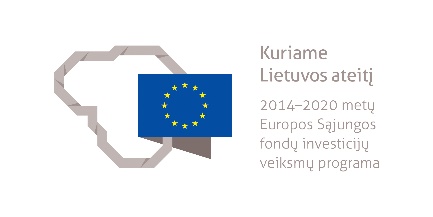 VIZUALINĖS REKLAMOS GAMINTOJO MODULINĖ PROFESINIO MOKYMO PROGRAMA______________________(Programos pavadinimas)Programos valstybinis kodas ir apimtis mokymosi kreditais:P42021102, P43021102 – programa, skirta pirminiam profesiniam mokymui, 60 mokymosi kreditųT43021103 – programa, skirta tęstiniam profesiniam mokymui, 50 mokymosi kreditųKvalifikacijos pavadinimas – vizualinės reklamos gamintojasKvalifikacijos lygis pagal Lietuvos kvalifikacijų sandarą (LTKS) – IVMinimalus reikalaujamas išsilavinimas kvalifikacijai įgyti:P42021102 – pagrindinis išsilavinimas ir mokymasis vidurinio ugdymo programojeP43021102, T43021103 – vidurinis išsilavinimasReikalavimai profesinei patirčiai (jei taikomi) ir stojančiajam (jei taikomi) – nėraPrograma parengta įgyvendinant Europos Sąjungos socialinio fondo ir Lietuvos Respublikos biudžeto lėšomis finansuojamą projektą „Kvalifikacijų formavimas ir modulinio profesinio mokymo sistemos kūrimas“ (projekto Nr. VP1-2.2-ŠMM-04-V-03-001).Programa atnaujinta įgyvendinant iš Europos Sąjungos struktūrinių fondų lėšų bendrai finansuojamą projektą „Lietuvos kvalifikacijų sistemos plėtra (I etapas)“ (projekto Nr. 09.4.1-ESFA-V-734-01-0001).1. PROGRAMOS APIBŪDINIMASProgramos paskirtis. Vizualinės reklamos gamintojo modulinė profesinio mokymo programa skirta kvalifikuotam vizualinės reklamos gamintojui parengti, kuris gebėtų savarankiškai projektuoti ir gaminti vizualinės reklamos produktus, juos įrengti bei atlikti garantinį aptarnavimą.Būsimo darbo specifika. Asmuo, įgijęs vizualinės reklamos gamintojo kvalifikaciją, galės dirbti reklamos gamybos įmonėse, spaustuvėse ir jų padaliniuose.Dirbama biure, uždaroje aktyviai ventiliuojamoje patalpoje ir lauke (gali būti dirbama aukštyje, naudojant keltuvus). Dėl darbų specifikos privaloma dėvėti specialius darbo drabužius ir kitas apsaugos priemones.Tipinės darbo priemonės: kompiuterinė technika, specialioji projektavimo, maketavimo ir vaizdų apdorojimo programinė įranga, speciali spaudos, medžiagų apdirbimo įranga, elektriniai ir mechaniniai įrankiai, ryšio priemonės ir kt.2. PROGRAMOS PARAMETRAI* Šie moduliai vykdant tęstinį profesinį mokymą neįgyvendinami, o darbuotojų saugos ir sveikatos bei saugaus elgesio ekstremaliose situacijose mokymas integruojamas į kvalifikaciją sudarančioms kompetencijoms įgyti skirtus modulius.3. REKOMENDUOJAMA MODULIŲ SEKA* Šie moduliai vykdant tęstinį profesinį mokymą neįgyvendinami, o darbuotojų saugos ir sveikatos bei saugaus elgesio ekstremaliose situacijose mokymas integruojamas į kvalifikaciją sudarančioms kompetencijoms įgyti skirtus modulius.4. REKOMENDACIJOS DĖL PROFESINEI VEIKLAI REIKALINGŲ BENDRŲJŲ KOMPETENCIJŲ UGDYMO5. PROGRAMOS STRUKTŪRA, VYKDANT PIRMINĮ IR TĘSTINĮ PROFESINĮ MOKYMĄPastabosVykdant pirminį profesinį mokymą asmeniui turi būti sudaromos sąlygos mokytis pagal vidurinio ugdymo programą (jei taikoma).Vykdant tęstinį profesinį mokymą asmens ankstesnio mokymosi pasiekimai įskaitomi švietimo ir mokslo ministro nustatyta tvarka.Tęstinio profesinio mokymo programos modulius gali vesti mokytojai, įgiję andragogikos žinių ir turintys tai pagrindžiantį dokumentą arba turintys neformaliojo suaugusiųjų švietimo patirties.Saugaus elgesio ekstremaliose situacijose modulį vedantis mokytojas turi būti baigęs civilinės saugos mokymus pagal Priešgaisrinės apsaugos ir gelbėjimo departamento direktoriaus patvirtintą mokymo programą ir turėti tai pagrindžiantį dokumentą.Tęstinio profesinio mokymo programose darbuotojų saugos ir sveikatos mokymas integruojamas į kvalifikaciją sudarančioms kompetencijoms įgyti skirtus modulius. Darbuotojų saugos ir sveikatos mokoma pagal Mokinių, besimokančių pagal pagrindinio profesinio mokymo programas, darbuotojų saugos ir sveikatos programos aprašą, patvirtintą Lietuvos Respublikos švietimo ir mokslo ministro 2005 m. rugsėjo 28 d. įsakymu Nr. ISAK-1953 „Dėl Mokinių, besimokančių pagal pagrindinio profesinio mokymo programas, darbuotojų saugos ir sveikatos programos aprašo patvirtinimo“. Darbuotojų saugos ir sveikatos mokymą vedantis mokytojas turi būti baigęs darbuotojų saugos ir sveikatos mokymus ir turėti tai pagrindžiantį dokumentą.Tęstinio profesinio mokymo programose saugaus elgesio ekstremaliose situacijose mokymas integruojamas pagal poreikį į kvalifikaciją sudarančioms kompetencijoms įgyti skirtus modulius.6. PROGRAMOS MODULIŲ APRAŠAI6.1. ĮVADINIS MODULISModulio pavadinimas – „Įvadas į profesiją“6.2. KVALIFIKACIJĄ SUDARANČIOMS KOMPETENCIJOMS ĮGYTI SKIRTI MODULIAI6.2.1. Privalomieji moduliaiModulio pavadinimas – „Vizualinės reklamos produktų projektavimas“Modulio pavadinimas – „Vizualinės reklamos produktų gamyba“Modulio pavadinimas – „Vizualinės reklamos produktų įrengimas ir garantinis aptarnavimas“6.3. PASIRENKAMIEJI MODULIAIModulio pavadinimas – „Smulkiųjų leidinių maketavimas“Modulio pavadinimas – „Vaizdų apdorojimas“Modulio pavadinimas – „Reklaminių vaizdo įrašų apdorojimas“6.4. BAIGIAMASIS MODULISModulio pavadinimas – „Įvadas į darbo rinką“Valstybinis kodasModulio pavadinimasLTKS lygisApimtis mokymosi kreditaisKompetencijosKompetencijų pasiekimą iliustruojantys mokymosi rezultataiĮvadinis modulis (iš viso 1 mokymosi kreditas)*Įvadinis modulis (iš viso 1 mokymosi kreditas)*Įvadinis modulis (iš viso 1 mokymosi kreditas)*Įvadinis modulis (iš viso 1 mokymosi kreditas)*Įvadinis modulis (iš viso 1 mokymosi kreditas)*Įvadinis modulis (iš viso 1 mokymosi kreditas)*4000005Įvadas į profesijąIV1Pažinti profesiją.Išmanyti vizualinės reklamos gamintojo profesiją ir jos teikiamas galimybes darbo rinkoje.Suprasti vizualinės reklamos gamintojo profesinę veiklą, veiklos procesus, funkcijas ir uždavinius.Demonstruoti jau turimus, neformaliuoju ir (arba) savaiminiu būdu įgytus vizualinės reklamos gamintojo kvalifikacijai būdingus gebėjimus.Bendrieji moduliai (iš viso 4 mokymosi kreditai)*Bendrieji moduliai (iš viso 4 mokymosi kreditai)*Bendrieji moduliai (iš viso 4 mokymosi kreditai)*Bendrieji moduliai (iš viso 4 mokymosi kreditai)*Bendrieji moduliai (iš viso 4 mokymosi kreditai)*Bendrieji moduliai (iš viso 4 mokymosi kreditai)*4102201Saugus elgesys ekstremaliose situacijoseIV1Saugiai elgtis ekstremaliose situacijose.Išmanyti ekstremalių situacijų tipus, galimus pavojus.Išmanyti saugaus elgesio ekstremaliose situacijose reikalavimus ir instrukcijas, garsinius civilinės saugos signalus.4102105Sąmoningas fizinio aktyvumo reguliavimasIV1Reguliuoti fizinį aktyvumą.Išmanyti fizinio aktyvumo formas.Demonstruoti asmeninį fizinį aktyvumą.Taikyti fizinio aktyvumo formas, atsižvelgiant į darbo specifiką.4102203Darbuotojų sauga ir sveikataIV2Tausoti sveikatą ir saugiai dirbti.Išmanyti darbuotojų saugos ir sveikatos reikalavimus, keliamus darbo vietai.Kvalifikaciją sudarančioms kompetencijoms įgyti skirti moduliai (iš viso 45 mokymosi kreditai)Kvalifikaciją sudarančioms kompetencijoms įgyti skirti moduliai (iš viso 45 mokymosi kreditai)Kvalifikaciją sudarančioms kompetencijoms įgyti skirti moduliai (iš viso 45 mokymosi kreditai)Kvalifikaciją sudarančioms kompetencijoms įgyti skirti moduliai (iš viso 45 mokymosi kreditai)Kvalifikaciją sudarančioms kompetencijoms įgyti skirti moduliai (iš viso 45 mokymosi kreditai)Kvalifikaciją sudarančioms kompetencijoms įgyti skirti moduliai (iš viso 45 mokymosi kreditai)Privalomieji (iš viso 45 mokymosi kreditai)Privalomieji (iš viso 45 mokymosi kreditai)Privalomieji (iš viso 45 mokymosi kreditai)Privalomieji (iš viso 45 mokymosi kreditai)Privalomieji (iš viso 45 mokymosi kreditai)Privalomieji (iš viso 45 mokymosi kreditai)402110001Vizualinės reklamos produktų projektavimasIV15Nustatyti užsakovo poreikius, derinti ir dokumentuoti vizualinės reklamos projektus.Išmanyti vizualinės reklamos produktų projektavimo ir gamybos reikalavimus.Nustatyti užsakovo keliamus reklamos produkto ir gamybos reikalavimus.Priimti reklamos projekto ar produkto užsakymus.Derinti su užsakovu parengtus reklamos projektus.402110001Vizualinės reklamos produktų projektavimasIV15Planuoti vizualinės reklamos gamybos etapus.Planuoti vizualinės reklamos objekto gamybos procesą ir etapus.Rengti techninį reklamos projektą.Parinkti priemones ir medžiagas reklamos objekto gamybai, įvertinus jų rūšis ir savybes.Parinkti techninius įrenginius ir įrankius reklamos objekto gamybai.402110001Vizualinės reklamos produktų projektavimasIV15Parinkti ir apskaičiuoti medžiagas ir jų kiekius reklamos produktams gaminti.Apibūdinti medžiagų savybes ir technines charakteristikas.Parinkti medžiagas vizualinės reklamos produktų gamybai.Apskaičiuoti medžiagų kiekį reklamos produktams gaminti.Paruošti medžiagas reklamos produktų gamybai.402110001Vizualinės reklamos produktų projektavimasIV15Projektuoti ir maketuoti vizualinės reklamos produktus.Išmanyti kompozicijos taisykles.Komponuoti reklamos produktų grafinius elementus.Naudotis specializuota programine įranga.Parinkti technologinius sprendimus reklamos produktų gamybai.Pritaikyti projektus ir maketus skirtingoms išvestims.402110001Vizualinės reklamos produktų projektavimasIV15Paruošti gaminti vizualinės reklamos objekto maketą, projektą.Apibūdinti vizualinės reklamos maketų ir projektų rengimo ypatumus.Išmanyti reklamos produktų gamybos procesus.Paruošti maketus reklamos produktų gamybai skaitmeninės ir analoginės spaudos technologijomis.Atlikti baigiamuosius ir apdailos darbus po spausdinimo. Paruošti reklamos objektus gamybai skirtingomis apdorojimo technologijomis.402110002Vizualinės reklamos produktų gamybaIV20Parengti darbo vietą, įrenginius ir medžiagas vizualinės reklamos gamybai.Išmanyti darbo vietos įrengimo reikalavimus.Apibūdinti reklamos objektų gamybai skirtų medžiagų specifiką.Parinkti darbo priemones reklamos produktų gamybai.Parinkti medžiagas reklamos produktų gamybai. 402110002Vizualinės reklamos produktų gamybaIV20Gaminti vizualinės reklamos produktus.Apibūdinti technines sąlygas, darbo brėžinius, techninius reklamos objektų gamybos projektus.Apibūdinti reklamos gaminių paruošimo gamybai ypatumus.Atlikti vizualinės reklamos gaminių ir ruošinių iš įvairių medžiagų gamybos technologines operacijas.Spausdinti paruoštą gamybai reklamos gaminį skaitmeninėmis ir analoginėmis spaudos technologijomis.402110003Vizualinės reklamos produktų įrengimas ir garantinis aptarnavimasIV10Montuoti vizualinės reklamos gaminius.Išmanyti vizualinės reklamos gaminių montavimo ir demontavimo reikalavimus.Paruošti patalpų ar išorės objektus reklamai įrengti.Paruošti reklamos objektus eksploatuoti.402110003Vizualinės reklamos produktų įrengimas ir garantinis aptarnavimasIV10Atlikti garantinį aptarnavimą.Apibūdinti garantinės priežiūros darbų specifiką.Atpažinti reklamos objekto defektus.Atlikti reklamos objekto garantinės priežiūros darbus.Pasirenkamieji moduliai (iš viso 5 mokymosi kreditai)*Pasirenkamieji moduliai (iš viso 5 mokymosi kreditai)*Pasirenkamieji moduliai (iš viso 5 mokymosi kreditai)*Pasirenkamieji moduliai (iš viso 5 mokymosi kreditai)*Pasirenkamieji moduliai (iš viso 5 mokymosi kreditai)*Pasirenkamieji moduliai (iš viso 5 mokymosi kreditai)*402110004Smulkiųjų leidinių maketavimasIV5Maketuoti vizualinės reklamos produktus.Išmanyti grafinio dizaino ir makrotipografikos taisykles.Naudotis maketavimui skirta programine įranga.Maketuoti vizualinės reklamos objektus.402110004Smulkiųjų leidinių maketavimasIV5Ruošti maketus skirtingų technologijų gamybai.Apibūdinti maketavimo technologijas.Ruošti maketus gamybai įvairiomis technologijomis.Pritaikyti sumaketuotus reklamos objektus įvairiems reklamos kanalams.402110005Vaizdų apdorojimasIV5Koreguoti vaizdus.Apibūdinti spalvų derinius.Naudotis specializuota kompiuterinės grafikos objektų kūrimo ir redagavimo programine įranga.Pritaikyti vaizdus skirtingiems reklamos kanalams.402110005Vaizdų apdorojimasIV5Komponuoti vaizdus.Apibūdinti reklaminio dizaino sritis.Išmanyti techninius vaizdų komponavimo reikalavimus.Atlikti vaizdų manipuliacijas, naudojant specializuotą programinę įrangą.402110006Reklaminių vaizdo įrašų apdorojimasIV5Rengti reklaminių vaizdo filmų elementus.Išmanyti vaizdo įrašų rengimo technologijas.Išmanyti reklaminio pasakojimo reikalavimus.Naudotis skaitmenine vaizdo kamera.Naudotis specializuota vaizdo įrašų rengimo programine įranga.402110006Reklaminių vaizdo įrašų apdorojimasIV5Montuoti reklaminius vaizdo įrašus.Išmanyti reklaminių vaizdo įrašų rengimo reikalavimus.Redaguoti vaizdo įrašus specializuota programine įranga.Išsaugoti vaizdo įrašą skirtingais formatais.Baigiamasis modulis (iš viso 5 mokymosi kreditai)Baigiamasis modulis (iš viso 5 mokymosi kreditai)Baigiamasis modulis (iš viso 5 mokymosi kreditai)Baigiamasis modulis (iš viso 5 mokymosi kreditai)Baigiamasis modulis (iš viso 5 mokymosi kreditai)Baigiamasis modulis (iš viso 5 mokymosi kreditai)4000004Įvadas į darbo rinkąIV5Formuoti darbinius įgūdžius realioje darbo vietoje.Įsivertinti ir realioje darbo vietoje demonstruoti įgytas kompetencijas.Susipažinti su būsimo darbo specifika ir adaptuotis realioje darbo vietoje.Įsivertinti asmenines integracijos į darbo rinką galimybes.Valstybinis kodasModulio pavadinimasLTKS lygisApimtis mokymosi kreditaisAsmens pasirengimo mokytis modulyje reikalavimai (jei taikoma)Įvadinis modulis (iš viso 1 mokymosi kreditas)*Įvadinis modulis (iš viso 1 mokymosi kreditas)*Įvadinis modulis (iš viso 1 mokymosi kreditas)*Įvadinis modulis (iš viso 1 mokymosi kreditas)*Įvadinis modulis (iš viso 1 mokymosi kreditas)*4000005Įvadas į profesijąIV1Netaikoma.Bendrieji moduliai (iš viso 4 mokymosi kreditai)*Bendrieji moduliai (iš viso 4 mokymosi kreditai)*Bendrieji moduliai (iš viso 4 mokymosi kreditai)*Bendrieji moduliai (iš viso 4 mokymosi kreditai)*Bendrieji moduliai (iš viso 4 mokymosi kreditai)*4102201Saugus elgesys ekstremaliose situacijoseIV1Netaikoma.4102105Sąmoningas fizinio aktyvumo reguliavimasIV1Netaikoma.4102203Darbuotojų sauga ir sveikataIV2Netaikoma.Kvalifikaciją sudarančioms kompetencijoms įgyti skirti moduliai (iš viso 45 mokymosi kreditai)Kvalifikaciją sudarančioms kompetencijoms įgyti skirti moduliai (iš viso 45 mokymosi kreditai)Kvalifikaciją sudarančioms kompetencijoms įgyti skirti moduliai (iš viso 45 mokymosi kreditai)Kvalifikaciją sudarančioms kompetencijoms įgyti skirti moduliai (iš viso 45 mokymosi kreditai)Kvalifikaciją sudarančioms kompetencijoms įgyti skirti moduliai (iš viso 45 mokymosi kreditai)Privalomieji (iš viso 45 mokymosi kreditai)Privalomieji (iš viso 45 mokymosi kreditai)Privalomieji (iš viso 45 mokymosi kreditai)Privalomieji (iš viso 45 mokymosi kreditai)Privalomieji (iš viso 45 mokymosi kreditai)402110001Vizualinės reklamos produktų projektavimasIV15Netaikoma.402110002Vizualinės reklamos produktų gamybaIV20Baigtas šis modulis:Vizualinės reklamos produktų projektavimas402110003Vizualinės reklamos produktų įrengimas ir garantinis aptarnavimasIV10Netaikoma.Pasirenkamieji moduliai (iš viso 5 mokymosi kreditai)*Pasirenkamieji moduliai (iš viso 5 mokymosi kreditai)*Pasirenkamieji moduliai (iš viso 5 mokymosi kreditai)*Pasirenkamieji moduliai (iš viso 5 mokymosi kreditai)*Pasirenkamieji moduliai (iš viso 5 mokymosi kreditai)*402110004Smulkiųjų leidinių maketavimasIV5Baigtas šis modulis:Vizualinės reklamos produktų projektavimas402110005Vaizdų apdorojimasIV5Netaikoma.402110006Reklaminių vaizdo įrašų apdorojimasIV5Netaikoma.Baigiamasis modulis (iš viso 5 mokymosi kreditai)Baigiamasis modulis (iš viso 5 mokymosi kreditai)Baigiamasis modulis (iš viso 5 mokymosi kreditai)Baigiamasis modulis (iš viso 5 mokymosi kreditai)Baigiamasis modulis (iš viso 5 mokymosi kreditai)4000004Įvadas į darbo rinkąIV5Baigti visi vizualinės reklamos gamintojo kvalifikaciją sudarantys privalomieji moduliai.Bendrosios kompetencijosBendrųjų kompetencijų pasiekimą iliustruojantys mokymosi rezultataiRaštingumo kompetencijaRašyti gyvenimo aprašymą, motyvacinį laišką, prašymą, ataskaitą, elektroninį laišką.Teikti informaciją apie vizualinės reklamos gamybą.Taisyklingai vartoti pagrindinius profesinius terminus.Daugiakalbystės kompetencijaRašyti gyvenimo aprašymą, motyvacinį laišką, prašymą, ataskaitą, elektroninį laišką.Įvardyti pagrindinius profesinius terminus užsienio kalba.Teikti informaciją apie vizualinės reklamos gamybą užsienio kalba.Skaityti informaciją apie reklamos gamyboje naudojamas medžiagas bei įrangą užsienio kalba.Matematinė kompetencija ir gamtos mokslų, technologijų ir inžinerijos kompetencijaAtlikti aritmetinius veiksmus.Naudotis specialiąja projektavimo, maketavimo ir vaizdų apdorojimo programine įranga.Naudotis skaitmeninės ir analoginės spaudos technologijomis.Apskaičiuoti darbo laiką, darbo užmokestį, vizualinės reklamos gamybos paslaugos, gamybos sąnaudas.Skaitmeninė kompetencijaAtlikti informacijos paiešką internete.Rinkti, apdoroti ir saugoti reikalingą darbui informaciją.Naudotis šiuolaikinėmis informacinėmis ryšio priemonėmis.Rengti paslaugos ir (arba) darbo pristatymą kompiuterinėmis programomis, naudotis vaizdų grafinio apdorojimo programomis.Asmeninė, socialinė ir mokymosi mokytis kompetencijaĮsivertinti turimas žinias ir gebėjimus.Organizuoti savo mokymąsi.Pritaikyti turimas žinias ir gebėjimus dirbant individualiai ir kolektyve.Parengti profesinio tobulėjimo planą.Pilietiškumo kompetencijaBendrauti su įvairių tipų klientais.Valdyti savo psichologines būsenas, pojūčius ir savybes.Valdyti ir spręsti konfliktines situacijas darbe.Gerbti save, kitus, savo šalį ir jos tradicijas.Verslumo kompetencijaSuprasti reklamos gamybos veiklos koncepciją, verslo aplinką.Išmanyti verslo kūrimo galimybes.Atpažinti naujas rinkos galimybes, pasitelkiant intuiciją, kūrybiškumą ir analitinius gebėjimus.Suprasti socialiai atsakingo verslo kūrimo principus.Dirbti savarankiškai ir komandoje, planuoti laiko išteklius.Kultūrinio sąmoningumo ir raiškos kompetencijaMandagiai bendrauti su kitų kultūrų atstovais.Pažinti įvairių šalių kultūrinius skirtumus.Kultūringai bendrauti su klientu, partneriais, teikėjais.Kvalifikacija – vizualinės reklamos gamintojas, LTKS lygis IVKvalifikacija – vizualinės reklamos gamintojas, LTKS lygis IVProgramos, skirtos pirminiam profesiniam mokymui, struktūraProgramos, skirtos tęstiniam profesiniam mokymui, struktūraĮvadinis modulis (iš viso 1 mokymosi kreditas)Įvadas į profesiją, 1 mokymosi kreditasĮvadinis modulis (0 mokymosi kreditų)–Bendrieji moduliai (iš viso 4 mokymosi kreditai)Saugus elgesys ekstremaliose situacijose, 1 mokymosi kreditasSąmoningas fizinio aktyvumo reguliavimas, 1 mokymosi kreditasDarbuotojų sauga ir sveikata, 2 mokymosi kreditaiBendrieji moduliai (0 mokymosi kreditų)–Kvalifikaciją sudarančioms kompetencijoms įgyti skirti moduliai (iš viso 45 mokymosi kreditai)Vizualinės reklamos produktų projektavimas, 15 mokymosi kreditųVizualinės reklamos produktų gamyba, 20 mokymosi kreditųVizualinės reklamos produktų įrengimas ir garantinis aptarnavimas, 10 mokymosi kreditųKvalifikaciją sudarančioms kompetencijoms įgyti skirti moduliai (iš viso 45 mokymosi kreditai)Vizualinės reklamos produktų projektavimas, 15 mokymosi kreditųVizualinės reklamos produktų gamyba, 20 mokymosi kreditųVizualinės reklamos produktų įrengimas ir garantinis aptarnavimas, 10 mokymosi kreditųPasirenkamieji moduliai (iš viso 5 mokymosi kreditai)Smulkiųjų leidinių maketavimas, 5 mokymosi kreditaiVaizdų apdorojimas, 5 mokymosi kreditaiReklaminių vaizdo įrašų apdorojimas, 5 mokymosi kreditaiPasirenkamieji moduliai (0 mokymosi kreditų)–Baigiamasis modulis (iš viso 5 mokymosi kreditai)Įvadas į darbo rinką, 5 mokymosi kreditaiBaigiamasis modulis (iš viso 5 mokymosi kreditai)Įvadas į darbo rinką, 5 mokymosi kreditaiValstybinis kodas40000054000005Modulio LTKS lygisIVIVApimtis mokymosi kreditais11KompetencijosMokymosi rezultataiRekomenduojamas turinys mokymosi rezultatams pasiekti1. Pažinti profesiją.1.1. Išmanyti vizualinės reklamos gamintojo profesiją ir jos teikiamas galimybes darbo rinkoje.Tema. Vizualinės reklamos gamintojo profesijos specifikaVizualinės reklamos gamintojo profesijos samprataVizualinės reklamos gamintojo darbo specifikaTema. Vizualinės reklamos gamintojo profesijos galimybės darbo rinkojeVizualinės reklamos gamintojui reikalingi verslumo gebėjimaiVizualinės reklamos gamybos verslo galimybės1. Pažinti profesiją.1.2. Suprasti vizualinės reklamos gamintojo profesinę veiklą, veiklos procesus, funkcijas ir uždavinius.Tema. Vizualinės reklamos gamintojo profesinės veiklos procesaiVizualinės reklamos gamintojo profesinė veiklaVizualinės reklamos gamintojo profesiniai terminaiVizualinės reklamos gamintojo veiklos procesai, funkcijos ir uždaviniaiTema. Vizualinės reklamos gamintojo profesinės veiklos teisinis reglamentavimasTeisės aktai, reglamentuojantys vizualinės reklamos gamintojo profesinę veiklą1. Pažinti profesiją.1.3. Demonstruoti jau turimus, neformaliuoju ir (arba) savaiminiu būdu įgytus vizualinės reklamos gamintojo kvalifikacijai būdingus gebėjimus.Tema. Vizualinės reklamos gamintojo modulinė profesinio mokymo programaMokymo programos tikslai ir uždaviniaiMokymo(si) formos ir metodai, mokymosi pasekimų įvertinimo kriterijai, mokymosi įgūdžių demonstravimo formos (metodai)Individualūs mokymosi planaiTema. Turimų gebėjimų, įgytų savaiminiu ar neformaliuoju būdu vertinimasTurimų gebėjimų įvertinimo būdaiSavaiminiu ar neformaliuoju būdu įgytų gebėjimų vertinimasMokymosi pasiekimų vertinimo kriterijaiSiūlomas įvadinio modulio įvertinimas – įskaityta (neįskaityta).Siūlomas įvadinio modulio įvertinimas – įskaityta (neįskaityta).Reikalavimai mokymui skirtiems metodiniams ir materialiesiems ištekliamsMokymo(si) medžiaga:Vizualinės reklamos gamintojo modulinė profesinio mokymo programaVadovėliai ir kita mokomoji medžiagaLietuvos Respublikos reklamos įstatymasTestas turimiems gebėjimams (įsi)vertintiMokymo(si) priemonės:Techninės ir programinės priemonės mokymo(si) medžiagai iliustruoti, pristatytiVizualinės reklamos gamybos medžiagų, gaminių pavyzdžiai, ruošiniaiMokymo(si) medžiaga:Vizualinės reklamos gamintojo modulinė profesinio mokymo programaVadovėliai ir kita mokomoji medžiagaLietuvos Respublikos reklamos įstatymasTestas turimiems gebėjimams (įsi)vertintiMokymo(si) priemonės:Techninės ir programinės priemonės mokymo(si) medžiagai iliustruoti, pristatytiVizualinės reklamos gamybos medžiagų, gaminių pavyzdžiai, ruošiniaiReikalavimai teorinio ir praktinio mokymo vietaiKlasė ar kita mokymui(si) pritaikyta patalpa su techninėmis priemonėmis (kompiuteriu, daugialypės terpės projektoriumi arba interaktyviu ekranu) mokymo(si) medžiagai pateikti.Praktinio mokymo klasė (patalpa), aprūpinta kompiuterine technine įranga su skaitmeninės išvesties įrenginiais – spausdintuvu, interaktyviu ekranu arba daugialypės terpės projektoriumi; taikomąja programine įranga tekstų tvarkymui, skaičiavimams ir duomenų apdorojimui bei specializuota programine įranga, skirta kompiuterinės grafikos apdorojimui; interneto ryšiu; skaitmenine vaizdo kamera ir (arba) fotoaparatu; reklamos gamybai skirtomis medžiagomis (popieriumi, lipniomis plėvelėmis, terminėmis plėvelėmis, organiniu stiklu, polimerais, putplasčiu, stiklo, plastiko, metalo, medienos ruošiniais); šviesos diodais, šviesos diodų maitinimo ir valdymo sistemomis; mechaninių bei elektrinių įrankių ir įrangos naudojimo bei darbo saugos instrukcijomis.Klasė ar kita mokymui(si) pritaikyta patalpa su techninėmis priemonėmis (kompiuteriu, daugialypės terpės projektoriumi arba interaktyviu ekranu) mokymo(si) medžiagai pateikti.Praktinio mokymo klasė (patalpa), aprūpinta kompiuterine technine įranga su skaitmeninės išvesties įrenginiais – spausdintuvu, interaktyviu ekranu arba daugialypės terpės projektoriumi; taikomąja programine įranga tekstų tvarkymui, skaičiavimams ir duomenų apdorojimui bei specializuota programine įranga, skirta kompiuterinės grafikos apdorojimui; interneto ryšiu; skaitmenine vaizdo kamera ir (arba) fotoaparatu; reklamos gamybai skirtomis medžiagomis (popieriumi, lipniomis plėvelėmis, terminėmis plėvelėmis, organiniu stiklu, polimerais, putplasčiu, stiklo, plastiko, metalo, medienos ruošiniais); šviesos diodais, šviesos diodų maitinimo ir valdymo sistemomis; mechaninių bei elektrinių įrankių ir įrangos naudojimo bei darbo saugos instrukcijomis.Reikalavimai mokytojų dalykiniam pasirengimui (dalykinei kvalifikacijai)Modulį gali vesti mokytojas, turintis:1) Lietuvos Respublikos švietimo įstatyme ir Reikalavimų mokytojų kvalifikacijai apraše, patvirtintame Lietuvos Respublikos švietimo ir mokslo ministro 2014 m. rugpjūčio 29 d. įsakymu Nr. V-774 „Dėl Reikalavimų mokytojų kvalifikacijai aprašo patvirtinimo“, nustatytą išsilavinimą ir kvalifikaciją;2) vizualinės reklamos gamintojo ar lygiavertę kvalifikaciją (išsilavinimą) arba ne mažesnę kaip 3 metų vizualinės reklamos gamybos profesinės veiklos patirtį.Modulį gali vesti mokytojas, turintis:1) Lietuvos Respublikos švietimo įstatyme ir Reikalavimų mokytojų kvalifikacijai apraše, patvirtintame Lietuvos Respublikos švietimo ir mokslo ministro 2014 m. rugpjūčio 29 d. įsakymu Nr. V-774 „Dėl Reikalavimų mokytojų kvalifikacijai aprašo patvirtinimo“, nustatytą išsilavinimą ir kvalifikaciją;2) vizualinės reklamos gamintojo ar lygiavertę kvalifikaciją (išsilavinimą) arba ne mažesnę kaip 3 metų vizualinės reklamos gamybos profesinės veiklos patirtį.Valstybinis kodas402110001402110001Modulio LTKS lygisIVIVApimtis mokymosi kreditais1515Asmens pasirengimo mokytis modulyje reikalavimai (jei taikoma)NetaikomaNetaikomaKompetencijosMokymosi rezultataiRekomenduojamas turinys mokymosi rezultatams pasiekti1. Nustatyti užsakovo poreikius, derinti ir dokumentuoti vizualinės reklamos projektus.1.1. Išmanyti vizualinės reklamos produktų projektavimo ir gamybos reikalavimus.Tema. Reklamos projektavimo reikalavimaiReklamos projektavimo etapaiReklamos projektavimo reikalavimaiTema. Reklamos gamybos reikalavimaiReklamos gamybos technologijaReklamos gamybos reikalavimai1. Nustatyti užsakovo poreikius, derinti ir dokumentuoti vizualinės reklamos projektus.1.2. Nustatyti užsakovo keliamus reklamos produkto ir gamybos reikalavimus.Tema. Reklamos produkto ir gamybos reikalavimaiReklamos gamybos terminai ir kaštaiReklamos gamybos sutartysTema. Reklamos produkto ir gamybos kaštų apskaičiavimasKaštų apskaičiavimo metodaiSąmatų rengimas1. Nustatyti užsakovo poreikius, derinti ir dokumentuoti vizualinės reklamos projektus.1.3. Priimti reklamos projekto ar produkto užsakymus.Tema. Reklamos projekto (produkto) užsakymo priėmimasUžsakymų priėmimo procesasPardavimo pagrindaiTema. Bendravimo su klientu reikalavimaiKlientų aptarnavimo pagrindaiKomunikavimo elektroniniu paštu ir telefonu taisyklės1. Nustatyti užsakovo poreikius, derinti ir dokumentuoti vizualinės reklamos projektus.1.4. Derinti su užsakovu parengtus reklamos projektus.Tema. Reklamos projektų derinimasReklamos projektų rengimo teisinis reglamentavimasReklamos projektų dokumentavimas Tema. Reklamos projektų valdymasTarpinstitucinis bendradarbiavimasKomunikacijos procesas2. Planuoti vizualinės reklamos gamybos etapus.2.1. Planuoti vizualinės reklamos objekto gamybos procesą ir etapus.Tema. Vizualinės reklamos objekto gamybos etapaiReklamos gaminio ruošimo etapaiTema. Vizualinės reklamos objekto gamybos procesasGamybos proceso etapų planavimasGamybos proceso etapų priežiūra2. Planuoti vizualinės reklamos gamybos etapus.2.2. Rengti techninį reklamos projektą.Tema. Techninio reklamos projekto rengimo ypatumaiTechninio reklamos projekto samprata, reikalavimaiTechninio reklamos projekto parengimo specifikaTema. Techninio reklamos projekto rengimasBūtinųjų duomenų surinkimas techniniam projektui paruoštiSpecializuota programinė įranga techniniams projektams rengtiTechninio reklamos projekto rengimas naudojant specializuotą programinę įrangą2. Planuoti vizualinės reklamos gamybos etapus.2.3. Parinkti priemones ir medžiagas reklamos objekto gamybai, įvertinus jų rūšis ir savybes.Tema. Reklamos objekto gamybai skirtos priemonėsReklamos objekto gamybai skirtų priemonių apžvalgaReklamos objekto gamybai skirtų priemonių parinkimasTema. Reklamos objekto gamybai skirtos medžiagosReklamos objekto gamybai skirtų medžiagų apžvalgaReklamos objekto gamybai skirtų medžiagų rūšys ir savybėsReklamos objekto gamybai skirtų medžiagų parinkimas2. Planuoti vizualinės reklamos gamybos etapus.2.4. Parinkti techninius įrenginius ir įrankius reklamos objekto gamybai.Tema. Reklamos objekto gamybai skirti įrankiai ir įrenginiaiReklamos objekto gamybai skirtų įrankių ir įrangos apžvalgaReklamos objekto gamybai skirtų įrankių ir įrangos parinkimasTema. Darbo su reklamos objekto gamybai skirtais įrankiais ir įrenginiais ypatumai Darbų saugos reikalavimai dirbant su reklamos objekto gamybai skirtais įrankiais ir įrangaReklamos objekto gamybai skirtų įrankių ir įrangos priežiūra3. Parinkti ir apskaičiuoti medžiagas ir jų kiekius reklamos produktams gaminti.3.1. Apibūdinti medžiagų savybes ir technines charakteristikas.Tema. Reklamos gamyboje naudojamų medžiagų savybėsReklamos objekto gamybai naudojamų plastikų savybėsReklamos objekto gamybai naudojamų metalų ir jų gaminių savybėsReklamos objekto gamybai naudojamų medienos ir jos gaminių savybėsTema. Reklamos gamyboje naudojamų medžiagų techninės charakteristikosReklamos objekto gamybai plastikų techninės charakteristikosReklamos objekto gamybai naudojamų metalų ir jų gaminių techninės charakteristikosReklamos objekto gamybai naudojamų medienos ir jos gaminių techninės charakteristikos3. Parinkti ir apskaičiuoti medžiagas ir jų kiekius reklamos produktams gaminti.3.2. Parinkti medžiagas vizualinės reklamos produktų gamybai.Tema. Medžiagos, skirtos vizualinės reklamos produktų gamybaiReklamos objekto gamybai skirtų medžiagų parinkimo ypatumaiReklamos objekto gamybai skirtų medžiagų derinimasTema. Medžiagų parinkimas reklamos objekto gamybaiSpausdintos reklamos objekto gamybai medžiagų parinkimasTūrinės reklamos objekto gamybai medžiagų parinkimasReklaminio skydelio, iškabos gamybai medžiagų parinkimasŠviečinčios reklamos objekto gamybai medžiagų parinkimas3. Parinkti ir apskaičiuoti medžiagas ir jų kiekius reklamos produktams gaminti.3.3. Apskaičiuoti medžiagų kiekį reklamos produktams gaminti.Tema. Medžiagų kiekio apskaičiavimo būdai ir algoritmaiMedžiagų kiekio apskaičiavimo būdaiMedžiagų įvertinimas ir jų kiekio apskaičiavimo algoritmaiTema. Medžiagų kiekio apskaičiavimas reklamos objekto gamybaiSpausdintos reklamos objekto gamybai medžagų apskaičiavimasTūrinės reklamos objekto gamybai medžagų apskaičiavimasReklaminio skydelio, iškabos gamybai medžagų apskaičiavimasŠviečinčios reklamos objekto gamybai medžagų apskaičiavimas3. Parinkti ir apskaičiuoti medžiagas ir jų kiekius reklamos produktams gaminti.3.4. Paruošti medžiagas reklamos produktų gamybai.Tema. Medžiagų reklamos objekto gamybai paruošimasMedžiagų rūšiavimas pagal savybes ir technines charakteristikasĮvairių rūšių medžiagų paruošimo gamybai ypatumaiTema. Paviršių paruošimas reklamos objektams gamintiPaviršių savybių įvertinimasMedžagų parinkimas paviršių valymui 4. Projektuoti ir maketuoti vizualinės reklamos produktus.4.1. Išmanyti kompozicijos taisykles.Tema. Vizualinės informacijos išraiškos priemonėsPagrindinės meninės raiškos priemonėsKomponavimo principaiTema. SpalvotyraSpalva ir šviesaSpalvų tarpusavio sąveikaSpalva ir apšvietimas reklamoje4. Projektuoti ir maketuoti vizualinės reklamos produktus.4.2. Komponuoti reklamos produktų grafinius elementus.Tema. Reklamos produktų grafinių elementų komponavimo principaiGrafiniai elementaiKomponavimo būdaiTema. Reklamos produktų grafinių elementų komponavimas Grafinių elementų komponavimasGrafinių ir teksto elementų komponavimas4. Projektuoti ir maketuoti vizualinės reklamos produktus.4.3. Naudotis specializuota programine įranga.Tema. Taikomosios maketavimo programosMaketavimui skirtos programos ir jų ypatumaiProgramų vartotojo sąsaja, įrankiaiTema. Taikomosios vaizdų redagavimo programosVaizdų redagavimui skirtos programos ir jų ypatumaiProgramų vartotojo sąsaja, įrankiaiTema. Taikomosios vaizdų modeliavimo, vizualizacijoms skirta programinė įrangaVaizdų modeliavimui, vizalizacijoms skirtos programos ir jų ypatumaiProgramų vartotojo sąsaja, įrankiai4. Projektuoti ir maketuoti vizualinės reklamos produktus.4.4. Parinkti technologinius sprendimus reklamos produktų gamybai.Tema. Technologiniai reklamos gamybos sprendimaiTechnologijų įvairovė ir specifikaTechninės įrangos galimybių apžvalgaTema. Reklamos gamyba pagal technologinius sprendimusReklaminės atributikos gamybos technologiniai sprendimaiVidaus reklamos objektų gamybos technologiniai sprendimaiLauko (išorės) reklamos objektų gamybos technologiniai sprendimai4. Projektuoti ir maketuoti vizualinės reklamos produktus.4.5. Pritaikyti projektus ir maketus skirtingoms išvestims.Tema. Projektų ir maketų pritaikymas įvairioms išvestimsReklamos priemonės ir tipaiReklamos objektų pritaikymas skirtingoms išvestimsTema. Projektų ir maketų išvestis Reklamos objektų išvestis skaitmeinei aplinkaiReklamos objektų išvestis gamybai, pagal techninius reikalavimus5. Paruošti gaminti vizualinės reklamos objekto maketą, projektą.5.1. Apibūdinti vizualinės reklamos maketų ir projektų rengimo ypatumus.Tema. Vizualinės reklamos maketų rengimo ypatumaiMaketo samprataMaketo rengimo techniniai reikalavimaiMaketų rengimo ypatumaiSpecializuotos programinės įrangos naudojimas vizualinės reklamos maketų rengimuiTema. Vizualinės reklamos projektų rengimo ypatumaiProjekto samprataProjekto rengimo techniniai reikalavimaiProjektavimo etapaiSpecializuotos programinės įrangos naudojimas vizualinės reklamos projektų rengimuiTema. Vizualinės reklamos maketų, projektų vizualizacijosVizualinės reklamos maketų, projektų vizualizacijų rengimo ypatumaiVizualinės reklamos maketų, projektų vizualizacijų rengimo techniniai reikalavimaiSpecializuotos programinės įrangos naudojimas vizualinės reklamos maketų, projektų vizualizacijų rengimui5. Paruošti gaminti vizualinės reklamos objekto maketą, projektą.5.2. Išmanyti reklamos produktų gamybos procesus.Tema. Reklamos produktų gamybos procesaiGamybos proceso samprataGamybos proceso sudedamosios dalysGamybos proceso priežiūra ir kontrolėTema. Reklamos produktų gamybos proceso eigaGamybos proceso eigos sudarymasGamybos proceso eigos kokybinis vertinimas5. Paruošti gaminti vizualinės reklamos objekto maketą, projektą.5.3. Paruošti maketus reklamos produktų gamybai skaitmeninės ir analoginės spaudos technologijomis.Tema. Maketų paruošimo ypatumai reklamos produktų gamybai Maketų paruošimo ypatumai gaminti skaitmeninės spaudos technologijomsMaketų paruošimo ypatumai gaminti analoginės spaudos technologijomsMaketų paruošimo techniniai reikalavimai skaitmeninės ir analoginės spaudos technologijomsTema. Maketų paruošimas reklamos produktų gamybaiMaketų paruošimas gaminti skaitmeninės spaudos technologijomsMaketų paruošimas gaminti analoginės spaudos technologijoms5. Paruošti gaminti vizualinės reklamos objekto maketą, projektą.5.4. Atlikti baigiamuosius ir apdailos darbus po spausdinimo.Tema. Baigiamieji ir apdailos darbai Baigiamųjų, apdailos darbų rūšysBaigiamųjų, apdailos darbų techniniai reikalavimaiTema. Baigiamųjų ir apdailos darbų atlikimas Baigiamųjų, apdailos darbų parinkimasBaigiamųjų, apdailos darbų projektavimasBaigiamųjų, apdailos darbų atlikimas pagal techninius reikalavimus5. Paruošti gaminti vizualinės reklamos objekto maketą, projektą.5.5. Paruošti reklamos objektus gamybai skirtingomis apdorojimo technologijomis.Tema. Reklamos objektų paruošimo gamybai reikalavimaiReklamos objektų paruošimo reikalavimai gaminti naudojant lazerinio apdorojimo technologijasReklamos objektų paruošimo reikalavimai gaminti šviečiančiai išorinio ir vidinio apšvietimo reklamaiReklamos objektų paruošimo reikalavimai gaminti skydams ir tūrinėms iškabomsTema. Reklamos objektų paruošimas gamybaiReklamos objektų paruošimas gaminti naudojant lazerinio apdorojimo technologijasReklamos objektų paruošimas gaminti šviečiančiai išorinio ir vidinio apšvietimo reklamaiReklamos objektų paruošimas gaminti skydams ir tūrinėms iškabomsMokymosi pasiekimų vertinimo kriterijaiApibūdinti vizualinės reklamos produktų projektavimo ir gamybos reikalavimai. Išsiaiškinti užsakovo keliami reklamos produkto ir gamybos reikalavimai. Paaiškinti reklamos projekto ar produkto užsakymo priėmimo etapai. Paaiškinti parengtos reklamos projekto derinimo etapai, vizualinės reklamos objekto gamybos proceso etapai ir jų seka. Sukomponuoti grafiniai elementai taikant kompozicijos taisykles. Tikslingai naudota specializuota programinė įranga projektams ir maketams rengti, taikyti jų rengimo techniniai reikalavimai. Parengtas techninis reklamos projektas. Tikslingai parinktos priemonės, medžiagos, įrankiai bei įranga reklamos objekto gamybai, įvertintos naudojamų reklamos objekto gamybai medžiagų rūšys ir savybės, įvardytos jų techninės charakteristikos; medžiagos tinkamai paruoštos gamybai. Taisyklingai apskaičiuotas medžiagų kiekis reklamos objekto gamybai. Pritaikyti projektai ir maketai skirtingoms išvestims. Tinkamai parinkti technologiniai sprendimai reklamos produktų gamybai. Tinkamai suplanuoti reklamos produktų gamybos procesai. Tinkamai parinkti ir atlikti baigiamieji bei apdailos darbai po spausdinimo. Atlikus darbus sutvarkyta darbo vieta. Apibūdinti vizualinės reklamos produktų projektavimo ir gamybos reikalavimai. Išsiaiškinti užsakovo keliami reklamos produkto ir gamybos reikalavimai. Paaiškinti reklamos projekto ar produkto užsakymo priėmimo etapai. Paaiškinti parengtos reklamos projekto derinimo etapai, vizualinės reklamos objekto gamybos proceso etapai ir jų seka. Sukomponuoti grafiniai elementai taikant kompozicijos taisykles. Tikslingai naudota specializuota programinė įranga projektams ir maketams rengti, taikyti jų rengimo techniniai reikalavimai. Parengtas techninis reklamos projektas. Tikslingai parinktos priemonės, medžiagos, įrankiai bei įranga reklamos objekto gamybai, įvertintos naudojamų reklamos objekto gamybai medžiagų rūšys ir savybės, įvardytos jų techninės charakteristikos; medžiagos tinkamai paruoštos gamybai. Taisyklingai apskaičiuotas medžiagų kiekis reklamos objekto gamybai. Pritaikyti projektai ir maketai skirtingoms išvestims. Tinkamai parinkti technologiniai sprendimai reklamos produktų gamybai. Tinkamai suplanuoti reklamos produktų gamybos procesai. Tinkamai parinkti ir atlikti baigiamieji bei apdailos darbai po spausdinimo. Atlikus darbus sutvarkyta darbo vieta. Reikalavimai mokymui skirtiems metodiniams ir materialiesiems ištekliamsMokymo(si) medžiaga:Vadovėliai ir kita mokomoji medžiagaLietuvos Respublikos reklamos įstatymasIšorinės reklamos įrengimo taisyklėsMedžiagų pavyzdžiai (paletės)Mechaninių bei elektrinių įrankių ir įrangos naudojimo bei darbo saugos instrukcijosMokymo(si) priemonės:Techninės priemonės mokymo(si) medžiagai iliustruoti, vizualizuoti, pristatytiTechninio reklamos projekto (-ų) pavyzdys (-iai), darbo brėžinio, techninių sąlygų pavyzdžiaiReklamos gamybos priemonės, įrankiai, įranga reklamos objekto paruošimui gamintiReklamos gamybai skirtos medžiagosValymo, dezinfekavimo priemonėsDarbo drabužiai, asmeninės apsaugos priemonėsMokymo(si) medžiaga:Vadovėliai ir kita mokomoji medžiagaLietuvos Respublikos reklamos įstatymasIšorinės reklamos įrengimo taisyklėsMedžiagų pavyzdžiai (paletės)Mechaninių bei elektrinių įrankių ir įrangos naudojimo bei darbo saugos instrukcijosMokymo(si) priemonės:Techninės priemonės mokymo(si) medžiagai iliustruoti, vizualizuoti, pristatytiTechninio reklamos projekto (-ų) pavyzdys (-iai), darbo brėžinio, techninių sąlygų pavyzdžiaiReklamos gamybos priemonės, įrankiai, įranga reklamos objekto paruošimui gamintiReklamos gamybai skirtos medžiagosValymo, dezinfekavimo priemonėsDarbo drabužiai, asmeninės apsaugos priemonėsReikalavimai teorinio ir praktinio mokymo vietaiKlasė ar kita mokymui(si) pritaikyta patalpa su techninėmis priemonėmis (kompiuteriu, daugialypės terpės projektoriumi arba interaktyviu ekranu) mokymo(si) medžiagai pateikti.Praktinio mokymo klasė (patalpa), aprūpinta kompiuterine technine įranga su skaitmeninės išvesties įrenginiais – spausdintuvu ir (arba) tiesioginio spausdinimo ant paviršių spausdintuvu ir (arba) trimačio spausdinimo spausdintuvu, interaktyviu ekranu arba daugialypės terpės projektoriumi; taikomąja programine įranga tekstų tvarkymui, skaičiavimams ir duomenų apdorojimui bei specializuota programine įranga, skirta vektorinės ir taškinės grafikos, vaizdo įrašų apdorojimui; skaitmeninės leidybos sistemomis; interneto ryšiu; skaitmenine vaizdo kamera, fotoaparatu; lipnių plėvelių ir popieriaus pjaustytuvu, terminiu presu plėvelių perkėlimui ant paviršių, frezavimo ar mechanino ir (arba) lazerinio graviravimo technine įranga arba smėliavimo įranga ir (arba) įranga ir medžiagomis skirtomis sublimacijos, šilkografijos ar kitai analoginės spaudos technologijai taikyti; kenksmingų garų traukos įranga; organinio stiklo, plastiko, medienos paviršių apdorojimo įrenginiais bei elektriniais ir mechaniniais įrankiais medžiagų lenkimui, formavimui bei pjovimui; žymėjimo ir matavimo įrankiais ir priemonėmis; lipnių plėvelių perkėlimui ant paviršiaus skirtais įrankiais ir paviršių paruošimo perkėlimui skirtomis valymo medžiagomis; reklamos gamybai skirtomis medžiagomis (lipniomis plėvelėmis, terminėmis plėvelėmis, organiniu stiklu, polimerais, putplasčiu, stiklo, plastiko, metalo, medienos ruošiniais); apšvietimo elementais - šviesos diodais, šviesos diodų maitinimo ir valdymo sistemomis, indikatoriais, bei šviesos diodų profiliais; aliuminio profiliais, plastikais karkasams; maitinimo laidais ir laidų jungiamosiomis detalėmis, laikikliais bei klijavimui ir (ar) jungimui skirtomis medžiagomis.Klasė ar kita mokymui(si) pritaikyta patalpa su techninėmis priemonėmis (kompiuteriu, daugialypės terpės projektoriumi arba interaktyviu ekranu) mokymo(si) medžiagai pateikti.Praktinio mokymo klasė (patalpa), aprūpinta kompiuterine technine įranga su skaitmeninės išvesties įrenginiais – spausdintuvu ir (arba) tiesioginio spausdinimo ant paviršių spausdintuvu ir (arba) trimačio spausdinimo spausdintuvu, interaktyviu ekranu arba daugialypės terpės projektoriumi; taikomąja programine įranga tekstų tvarkymui, skaičiavimams ir duomenų apdorojimui bei specializuota programine įranga, skirta vektorinės ir taškinės grafikos, vaizdo įrašų apdorojimui; skaitmeninės leidybos sistemomis; interneto ryšiu; skaitmenine vaizdo kamera, fotoaparatu; lipnių plėvelių ir popieriaus pjaustytuvu, terminiu presu plėvelių perkėlimui ant paviršių, frezavimo ar mechanino ir (arba) lazerinio graviravimo technine įranga arba smėliavimo įranga ir (arba) įranga ir medžiagomis skirtomis sublimacijos, šilkografijos ar kitai analoginės spaudos technologijai taikyti; kenksmingų garų traukos įranga; organinio stiklo, plastiko, medienos paviršių apdorojimo įrenginiais bei elektriniais ir mechaniniais įrankiais medžiagų lenkimui, formavimui bei pjovimui; žymėjimo ir matavimo įrankiais ir priemonėmis; lipnių plėvelių perkėlimui ant paviršiaus skirtais įrankiais ir paviršių paruošimo perkėlimui skirtomis valymo medžiagomis; reklamos gamybai skirtomis medžiagomis (lipniomis plėvelėmis, terminėmis plėvelėmis, organiniu stiklu, polimerais, putplasčiu, stiklo, plastiko, metalo, medienos ruošiniais); apšvietimo elementais - šviesos diodais, šviesos diodų maitinimo ir valdymo sistemomis, indikatoriais, bei šviesos diodų profiliais; aliuminio profiliais, plastikais karkasams; maitinimo laidais ir laidų jungiamosiomis detalėmis, laikikliais bei klijavimui ir (ar) jungimui skirtomis medžiagomis.Reikalavimai mokytojų dalykiniam pasirengimui (dalykinei kvalifikacijai)Modulį gali vesti mokytojas, turintis:1) Lietuvos Respublikos švietimo įstatyme ir Reikalavimų mokytojų kvalifikacijai apraše, patvirtintame Lietuvos Respublikos švietimo ir mokslo ministro 2014 m. rugpjūčio 29 d. įsakymu Nr. V-774 „Dėl Reikalavimų mokytojų kvalifikacijai aprašo patvirtinimo“, nustatytą išsilavinimą ir kvalifikaciją;2) vizualinės reklamos gamintojo ar lygiavertę kvalifikaciją (išsilavinimą) arba ne mažesnę kaip 3 metų vizualinės reklamos gamybos profesinės veiklos patirtį.Modulį gali vesti mokytojas, turintis:1) Lietuvos Respublikos švietimo įstatyme ir Reikalavimų mokytojų kvalifikacijai apraše, patvirtintame Lietuvos Respublikos švietimo ir mokslo ministro 2014 m. rugpjūčio 29 d. įsakymu Nr. V-774 „Dėl Reikalavimų mokytojų kvalifikacijai aprašo patvirtinimo“, nustatytą išsilavinimą ir kvalifikaciją;2) vizualinės reklamos gamintojo ar lygiavertę kvalifikaciją (išsilavinimą) arba ne mažesnę kaip 3 metų vizualinės reklamos gamybos profesinės veiklos patirtį.Valstybinis kodas402110002402110002Modulio LTKS lygisIVIVApimtis mokymosi kreditais2020Asmens pasirengimo mokytis modulyje reikalavimai (jei taikoma)NetaikomaNetaikomaKompetencijosMokymosi rezultataiRekomenduojamas turinys mokymosi rezultatams pasiekti1. Parengti darbo vietą, įrenginius ir medžiagas vizualinės reklamos gamybai.1.1. Išmanyti darbo vietos įrengimo reikalavimus.Tema. Reklamos gamintojo darbo vietos įrengimasDarbo vietos paruošimas pagal reklamos gamybos paslaugų teikimo saugaus darbo reikalavimusDarbuotojo, dirbančio reklamos gamybos paslaugų srityje, pasiruošimas pagal saugaus darbo reikalavimusTema. Reklamos gamintojo darbui skirtų priemonių naudojimasSaugos reikalavimai ir instrukcijosĮrankių, priemonių ir prietaisų paruošimas darbuiĮrangos paruošimas darbui1. Parengti darbo vietą, įrenginius ir medžiagas vizualinės reklamos gamybai.1.2. Apibūdinti reklamos objektų gamybai skirtų medžiagų specifiką.Tema. Reklamos objektų gamybai naudojamos medžiagosReklamos objektų gamybai skirtų medžiagų įvairovėVidaus reklamos produktų gamybai naudojamų medžiagų savybėsLauko (išorės) reklamos produktų gamybai naudojamų medžiagų savybėsTema. Jungiančios, termoizoliacinės medžiagos, jų savybės ir panaudojimasJungiančių, rišančių medžiagų rūšys, savybės, panaudojimo sritysTermoizoliacinių medžiagų rūšys, savybės, panaudojimo sritysTema. Polimerinių medžiagų savybės ir panaudojimo galimybėsOrganinio stiklo, PVC, polikarbonato, polistireno plokščių ir PVC profilių charakteristikos ir panaudojimo galimybėsAliuminio kompozitinių plokščių charakteristikos ir panaudojimo galimybėsPlėvelių dekoravimui ir spaudai, tentinių audinių charakteristikos ir panaudojimo galimybėsTema. Mediena ir jos gaminiaiMedienos charateristikos ir panaudojimo galimybėsFanieros charateristikos ir panaudojimo galimybėsKartono, popieriaus charateristikos ir panaudojimo galimybėsLapuočių mediena ir jos gaminiaiTema Metalai ir jų gaminiaiNerūdijančio plieno, spalvotųjų metalų chrakteristikos ir panaudojimo galimybėsAliuminio savybės ir panaudojimo galimybės1. Parengti darbo vietą, įrenginius ir medžiagas vizualinės reklamos gamybai.1.3. Parinkti darbo priemones reklamos produktų gamybai.Tema. Darbo priemonės reklamos objekto gamybaiDarbo priemonės reklamos objekto gamybai naudojant terminės ir lipnias plėvelesDarbo priemonės reklamos objekto gamybai naudojant plastikusDarbo priemonės reklamos objekto gamybai naudojant medieną ir jos gaminiusDarbo priemonės reklamos objekto gamybai naudojant metalus ir jų gaminiusTema. Darbo priemonės reklamos produktų gamybai naudojant apšvietimo elementusDarbo priemonės reklamos objekto apšvietimo sprendimuiDarbo priemonės reklamos objekto apšvietimo valdymui ir reguliavimuiTema. Darbo priemonių reklamos objekto gamybai parinkimasDarbo priemonės reklamos objekto gamybai pagal naudojamas medžiagasTechninių įrenginių, rankinių bei elektrinių įrankių parinkimas pagal reklamos objektui gaminti naudojamas medžiagas1. Parengti darbo vietą, įrenginius ir medžiagas vizualinės reklamos gamybai.1.4. Parinkti medžiagas reklamos produktų gamybai.Tema. Medžiagų reklamos produktų gamybai parinkimasMedžiagų savybių vertinimasReklamos gaminiai, kuriems naudojamos terminės ir lipnios plėvelėsReklamos gaminiai, kuriems naudojami plastikaiReklamos gaminiai, kuriems naudojama mediena ir jos gaminiaiReklamos gaminiai, kuriems naudojami metalai ir jų gaminiaiTema. Medžiagų parinkimas pagal reklamos objekto naudojimo sąlygasMedžiagos ir jų savybės naudojamos vidaus reklamaiMedžiagos ir jų savybės naudojamos lauko (išorės) reklamai2. Gaminti vizualinės reklamos produktus.2.1. Apibūdinti technines sąlygas, darbo brėžinius, techninius reklamos objektų gamybos projektus.Tema. Techninių sąlygų vertinimasTechninių brėžinių, projektų skaitymasDarbo brėžinių vertinimasTema. Techninių brėžinių sudarymasTechninių brėžinių, projektų sudarymasTechninių brėžinių, projektų koregavimas2. Gaminti vizualinės reklamos produktus.2.2. Apibūdinti reklamos gaminių paruošimo gamybai ypatumus.Tema. Reklamos gaminių paruošimui naudojamos priemonėsReklamos gaminių paruošimui skirtų priemonių, rankinių ir elektrinių įrankių parinkimas pagal gaminiui gaminti naudojamas medžiagasReklamos gaminių paruošimui skirtos įrangos parinkimas pagal gaminiui gaminti naudojamas medžiagasTema. Reklamos gaminių paruošimo gamybai specifikaGaminių paruošimo gamybai iš skirtingų reklamai naudojamų medžiagų ypatumaiGaminių paruošimo gamybai medžiagų savybių įvertinimasTema. Reklamos gaminių paruošimo gamybai technologijosReklamos gaminių iš plastiko ir jo gaminių paruošimo technologijosReklamos gaminių iš medienos paruošimo technologijosReklamos gaminių iš terminių ir lipnių plėvelių paruošimo technologijosReklamos gaminių iš metalų ir jų gaminių paruošimo technologijosReklamos gaminių apšvietimo technologijos2. Gaminti vizualinės reklamos produktus.2.3. Atlikti vizualinės reklamos gaminių ir ruošinių iš įvairių medžiagų gamybos technologines operacijas.Tema. Reklamos gaminių ir ruošinių iš įvairių medžiagų gamybos technologinės operacijosMedžiagų savybių vertinimasReklamos gaminių, kuriems naudojamos terminės ir lipnios plėvelės technologinės operacijosReklamos gaminių, kuriems naudojami plastikai ir pan. medžiagos technologinės operacijosReklamos gaminių, kuriems naudojama mediena ir jos gaminiai technologinės operacijosReklamos gaminių, kuriems naudojamos metalai ir jų gaminiai technologinės operacijosReklamos gaminių, kuriems naudojamos apšvietimo sistemos technologinės operacijosTema. Reklamos objektų iš įvairių medžiagų gamybaTūrinių raidžių gamybos procesasTūrinių raidžių profilių ir medžiagų paruošimas tūrinei reklamai Reklamos skydelių, iškabų gamybos procesas Reklamos skydelių, iškabų gamybai medžiagų paruošimasŠviečianti ir nešviečianti reklamaReklamos objekto apšvietimo būdai ir instaliacija2. Gaminti vizualinės reklamos produktus.2.4. Spausdinti paruoštą gamybai reklamos gaminį skaitmeninėmis ir analoginėmis spaudos technologijomis.Tema. Paruošto gamybai reklamos gaminio spausdinimas skaitmeninėmis technologijomisSpalviniai modeliai skaitmeninėje spaudojeVienpusė ir dvipusė spaudaSkaitmeninio spausdinimo formatai ir jų parinkimasĮvairių maketų ir skirtingų formatų nuostatos skaitmeniniam spausdinimui Skaitmeniniam spausdinimui paruošto reklamos maketo vertinimasTema. Paruošto gamybai reklamos gaminio spausdinimas analoginėmis technologijomisSpalviniai modeliai analoginėje spaudojeVienpusės ir dvipusės spaudos ypatumai analoginėje spaudojeAnaloginio spausdinimo formatai ir jų parinkimasĮvairių maketų ir skirtingų formatų nuostatos analoginiam spausdinimui Analoginiam spausdinimui paruošto reklamos maketo vertinimasMokymosi pasiekimų vertinimo kriterijaiTinkamai parengta darbo vieta, tikslingai parinktos priemonės, medžiagos, įrankiai bei įranga reklamos objekto gamybai, įvertintos naudojamų reklamos objekto gamybai medžiagų rūšys ir savybės, įvardytos jų techninės charakteristikos; medžiagos tinkamai paruoštos gamybai. Tinkamai parinkti technologiniai sprendimai reklamos produktų gamybai. Pagaminti reklamos gaminiai pagal reklamos produktų gamybos procesus. Laikytasi darbuotojų saugos ir sveikatos reikalavimų, tinkamai naudotos asmeninės apsaugos priemonės. Reklamos objektai paruošti tikslingai taikant apdorojimo technologijas. Tinkamai atlikti baigiamieji apdailos darbai. Reklamos gaminys atspausdintas skaitmeninėmis ir analoginėmis spaudos technologijomis. Atlikus darbus sutvarkyta darbo vieta.Tinkamai parengta darbo vieta, tikslingai parinktos priemonės, medžiagos, įrankiai bei įranga reklamos objekto gamybai, įvertintos naudojamų reklamos objekto gamybai medžiagų rūšys ir savybės, įvardytos jų techninės charakteristikos; medžiagos tinkamai paruoštos gamybai. Tinkamai parinkti technologiniai sprendimai reklamos produktų gamybai. Pagaminti reklamos gaminiai pagal reklamos produktų gamybos procesus. Laikytasi darbuotojų saugos ir sveikatos reikalavimų, tinkamai naudotos asmeninės apsaugos priemonės. Reklamos objektai paruošti tikslingai taikant apdorojimo technologijas. Tinkamai atlikti baigiamieji apdailos darbai. Reklamos gaminys atspausdintas skaitmeninėmis ir analoginėmis spaudos technologijomis. Atlikus darbus sutvarkyta darbo vieta.Reikalavimai mokymui skirtiems metodiniams ir materialiesiems ištekliamsMokymo(si) medžiaga:Vadovėliai ir kita mokomoji medžiagaLietuvos Respublikos reklamos įstatymasIšorinės reklamos įrengimo taisyklėsMedžiagų pavyzdžiai (paletės)Mechaninių bei elektrinių įrankių ir įrangos naudojimo bei darbo saugos instrukcijosMokymo(si) priemonės:Techninės priemonės mokymo(si) medžiagai iliustruoti, vizualizuoti, pristatytiTechninio reklamos projekto (-ų) pavyzdys (-iai), darbo brėžinio, techninių sąlygų pavyzdžiaiReklamos gamybos priemonės, įrankiai, įranga reklamos objekto paruošimui gamintiReklamos gamybai skirtos medžiagosValymo, dezinfekavimo priemonėsDarbo drabužiai, asmeninės apsaugos priemonėsMokymo(si) medžiaga:Vadovėliai ir kita mokomoji medžiagaLietuvos Respublikos reklamos įstatymasIšorinės reklamos įrengimo taisyklėsMedžiagų pavyzdžiai (paletės)Mechaninių bei elektrinių įrankių ir įrangos naudojimo bei darbo saugos instrukcijosMokymo(si) priemonės:Techninės priemonės mokymo(si) medžiagai iliustruoti, vizualizuoti, pristatytiTechninio reklamos projekto (-ų) pavyzdys (-iai), darbo brėžinio, techninių sąlygų pavyzdžiaiReklamos gamybos priemonės, įrankiai, įranga reklamos objekto paruošimui gamintiReklamos gamybai skirtos medžiagosValymo, dezinfekavimo priemonėsDarbo drabužiai, asmeninės apsaugos priemonėsReikalavimai teorinio ir praktinio mokymo vietaiKlasė ar kita mokymui(si) pritaikyta patalpa su techninėmis priemonėmis (kompiuteriu, daugialypės terpės projektoriumi arba interaktyviu ekranu) mokymo(si) medžiagai pateikti.Praktinio mokymo klasė (patalpa), aprūpinta kompiuterine technine įranga su skaitmeninės išvesties įrenginiais – spausdintuvu ir (arba) tiesioginio spausdinimo ant paviršių spausdintuvu ir (arba) trimačio spausdinimo spausdintuvu, interaktyviu ekranu arba daugialypės terpės projektoriumi; taikomąja programine įranga tekstų tvarkymui, skaičiavimams ir duomenų apdorojimui bei specializuota programine įranga, skirta vektorinės ir taškinės grafikos, vaizdo įrašų apdorojimui; skaitmeninės leidybos sistemomis; interneto ryšiu; skaitmenine vaizdo kamera, fotoaparatu; lipnių plėvelių ir popieriaus pjaustytuvu, terminiu presu plėvelių perkėlimui ant paviršių, frezavimo ar mechanino ir (arba) lazerinio graviravimo technine įranga arba smėliavimo įranga; medžiagomis skirtomis sublimacijos, šilkografijos ar kitai analoginės spaudos technologijai taikyti; kenksmingų garų traukos įranga; organinio stiklo, plastiko, medienos paviršių apdorojimo įrenginiais bei elektriniais ir mechaniniais įrankiais medžiagų lenkimui, formavimui bei pjovimui; žymėjimo ir matavimo įrankiais ir priemonėmis; lipnių plėvelių perkėlimui ant paviršiaus skirtais įrankiais ir paviršių paruošimo perkėlimui skirtomis valymo medžiagomis; reklamos gamybai skirtomis medžiagomis (lipniomis plėvelėmis, terminėmis plėvelėmis, organiniu stiklu, polimerais, putplasčiu, stiklo, plastiko, metalo, medienos ruošiniais); šviesos diodais, šviesos diodų maitinimo ir valdymo sistemomis, indikatoriais; aliuminio profiliais, plastikais karkasams; maitinimo laidais ir laidų jungiamosiomis detalėmis, laikikliais bei klijavimui ir (ar) jungimui skirtomis medžiagomis.Klasė ar kita mokymui(si) pritaikyta patalpa su techninėmis priemonėmis (kompiuteriu, daugialypės terpės projektoriumi arba interaktyviu ekranu) mokymo(si) medžiagai pateikti.Praktinio mokymo klasė (patalpa), aprūpinta kompiuterine technine įranga su skaitmeninės išvesties įrenginiais – spausdintuvu ir (arba) tiesioginio spausdinimo ant paviršių spausdintuvu ir (arba) trimačio spausdinimo spausdintuvu, interaktyviu ekranu arba daugialypės terpės projektoriumi; taikomąja programine įranga tekstų tvarkymui, skaičiavimams ir duomenų apdorojimui bei specializuota programine įranga, skirta vektorinės ir taškinės grafikos, vaizdo įrašų apdorojimui; skaitmeninės leidybos sistemomis; interneto ryšiu; skaitmenine vaizdo kamera, fotoaparatu; lipnių plėvelių ir popieriaus pjaustytuvu, terminiu presu plėvelių perkėlimui ant paviršių, frezavimo ar mechanino ir (arba) lazerinio graviravimo technine įranga arba smėliavimo įranga; medžiagomis skirtomis sublimacijos, šilkografijos ar kitai analoginės spaudos technologijai taikyti; kenksmingų garų traukos įranga; organinio stiklo, plastiko, medienos paviršių apdorojimo įrenginiais bei elektriniais ir mechaniniais įrankiais medžiagų lenkimui, formavimui bei pjovimui; žymėjimo ir matavimo įrankiais ir priemonėmis; lipnių plėvelių perkėlimui ant paviršiaus skirtais įrankiais ir paviršių paruošimo perkėlimui skirtomis valymo medžiagomis; reklamos gamybai skirtomis medžiagomis (lipniomis plėvelėmis, terminėmis plėvelėmis, organiniu stiklu, polimerais, putplasčiu, stiklo, plastiko, metalo, medienos ruošiniais); šviesos diodais, šviesos diodų maitinimo ir valdymo sistemomis, indikatoriais; aliuminio profiliais, plastikais karkasams; maitinimo laidais ir laidų jungiamosiomis detalėmis, laikikliais bei klijavimui ir (ar) jungimui skirtomis medžiagomis.Reikalavimai mokytojų dalykiniam pasirengimui (dalykinei kvalifikacijai)Modulį gali vesti mokytojas, turintis:1) Lietuvos Respublikos švietimo įstatyme ir Reikalavimų mokytojų kvalifikacijai apraše, patvirtintame Lietuvos Respublikos švietimo ir mokslo ministro 2014 m. rugpjūčio 29 d. įsakymu Nr. V-774 „Dėl Reikalavimų mokytojų kvalifikacijai aprašo patvirtinimo“, nustatytą išsilavinimą ir kvalifikaciją;2) vizualinės reklamos gamintojo ar lygiavertę kvalifikaciją (išsilavinimą) arba ne mažesnę kaip 3 metų vizualinės reklamos gamybos profesinės veiklos patirtį.Modulį gali vesti mokytojas, turintis:1) Lietuvos Respublikos švietimo įstatyme ir Reikalavimų mokytojų kvalifikacijai apraše, patvirtintame Lietuvos Respublikos švietimo ir mokslo ministro 2014 m. rugpjūčio 29 d. įsakymu Nr. V-774 „Dėl Reikalavimų mokytojų kvalifikacijai aprašo patvirtinimo“, nustatytą išsilavinimą ir kvalifikaciją;2) vizualinės reklamos gamintojo ar lygiavertę kvalifikaciją (išsilavinimą) arba ne mažesnę kaip 3 metų vizualinės reklamos gamybos profesinės veiklos patirtį.Valstybinis kodas402110003402110003Modulio LTKS lygisIVIVApimtis mokymosi kreditais1010Asmens pasirengimo mokytis modulyje reikalavimai (jei taikoma)NetaikomaNetaikomaKompetencijosMokymosi rezultataiRekomenduojamas turinys mokymosi rezultatams pasiekti1. Montuoti vizualinės reklamos gaminius.1.1. Išmanyti vizualinės reklamos gaminių montavimo ir demontavimo reikalavimus.Tema. Vizualinės reklamos gaminių montavimo ir demontavimo ypatumaiVidaus reklamos montavimas ir demontavimasLauko (išorės) reklamos montavimas ir demontavimasReklamos įrengimo teisinis reglamentavimas Vidaus reklamos projektų derinimasIšorės reklamos projektų derinimasTema. Vizualinės reklamos gaminių montavimasVizualinės reklamos gaminių montavimo būdaiReklamos objektų tvirtinimo medžiagos ir priemonėsVizualinės reklamos gaminių montavimo reikalavimaiTema. Reklamos objektų tvirtinimo konstrukcijosTvirtinimo konstrukcijų medžiagos ir priemonės joms tvirtintiKarkasų įrengimo techniniai reikalavimai1. Montuoti vizualinės reklamos gaminius.1.2. Paruošti patalpų ar išorės objektus reklamai įrengti.Tema. Patalpų ar išorės objektų paruošimas reklamos įrengimuiVidaus ir išorės reklamos montavimui ir demontavimui reikalingos priemonės, įrankiai, įrangaMatavimui ir žymėjimui naudojami įrankiai bei jų naudojimasPatalpų ir išorės objektų paruošimo reklamos įrengimui specifika (vietų žymėjimas, valymas ir pan.)Tema. Gaminių surinkimas reklamos įrengimuiProfilių tvirtinimo detalėsProfilių tvirtinimo parinkimas ir jų paruošimas surinkimuiGaminių surinkimas vadovaujantis nustatytomis procedūromis1. Montuoti vizualinės reklamos gaminius.1.3. Paruošti reklamos objektus eksploatuoti.Tema. Reklamos objekto tvirtinimo konstrukcijos, jo montavimo reikalavimai ir technologijosKonstrukcijų medžiagų fizinės ir mechaninės savybėsKonstrukcijų rūšysKonstrukcijos montavimo technologinis procesasKonstrukcijos įrengimas ir montavimasTema. Konstrukcijų jungimasSujungimo metodai, jų ypatumaiMetalinių konstrukcijų surinkimasDetalių, mazgų, sandūrų sujungimasGalutinis metalinių konstrukcijų sujungimasMetalinių konstrukcijų sujungimų kokybės kontrolėTema. Reklamos objekto tvirtinimasReklamos objekto montavimas tvirtinimo elementais, klijavimasBaigiamosios tvirtinimo operacijosReklamos objekto tvirtinimo kokybės vertinimasReklamos objekto paruošimas eksploatuoti2. Atlikti garantinį aptarnavimą.2.1. Apibūdinti garantinės priežiūros darbų specifiką.Tema. Garantinės priežiūros darbų specifikaUžsakovo pretenzijų dėl galimų defektų priėmimasGarantinių įsipareigojimų vertinimasTema. Garantinės priežiūros vykdymo procesasGarantinės priežiūros dokumentacijaGarantinio aptarnavimo eiga2. Atlikti garantinį aptarnavimą.2.2. Atpažinti reklamos objekto defektus.Tema. Reklamos objekto defektaiReklamos objekto defektų rūšysDefektų įvertinimasTema. Defektų šalinimasDefektų atpažinimasMedžiagų ir priemonių parinkimas defektų šalinimui2. Atlikti garantinį aptarnavimą.2.3. Atlikti reklamos objekto garantinės priežiūros darbus.Tema. Reklamos objektų garantinė priežiūraGarantinės priežiūros proceso charakteristikosGarantinės priežiūros dokumentacijaGarantinės priežiūros atlikimo ypatumaiMokymosi pasiekimų vertinimo kriterijai Paaiškinti vidaus ir išorės reklamos objektų montavimo ir demontavimo reikalavimai, apibūdintos reklamos objektų tvirtinimo konstrukcijos, paaiškinti karkasų įrengimo techniniai reikalavimai. Tinkamai paruoštos vidaus ir išorės reklamos montavimo ir demontavimo priemonės, įrankiai ir įranga. Taisyklingai, pagal reikalavimus paruošti reklamos objektai eksploatuoti. Laikytasi darbuotojų saugos ir sveikatos reikalavimų, tinkamai naudotos asmeninės apsaugos priemonės. Apibūdinti garantinės priežiūros darbai, paaiškinti reklamos produktų garantinės priežiūros aptarnavimo proceso etapai, įvertinti garantiniai įsipareigojimai. Atlikta reklamos objektų apžiūra, atpažinti ir įvardyti reklamos produktų defektai, tikslingai parinktos medžiagos ir priemonės defektams šalinti, laikytasi techninių reikalavimų. Atlikti reklamos objektų garantinės priežiūros darbai. Atlikus darbus sutvarkyta darbo vieta.Paaiškinti vidaus ir išorės reklamos objektų montavimo ir demontavimo reikalavimai, apibūdintos reklamos objektų tvirtinimo konstrukcijos, paaiškinti karkasų įrengimo techniniai reikalavimai. Tinkamai paruoštos vidaus ir išorės reklamos montavimo ir demontavimo priemonės, įrankiai ir įranga. Taisyklingai, pagal reikalavimus paruošti reklamos objektai eksploatuoti. Laikytasi darbuotojų saugos ir sveikatos reikalavimų, tinkamai naudotos asmeninės apsaugos priemonės. Apibūdinti garantinės priežiūros darbai, paaiškinti reklamos produktų garantinės priežiūros aptarnavimo proceso etapai, įvertinti garantiniai įsipareigojimai. Atlikta reklamos objektų apžiūra, atpažinti ir įvardyti reklamos produktų defektai, tikslingai parinktos medžiagos ir priemonės defektams šalinti, laikytasi techninių reikalavimų. Atlikti reklamos objektų garantinės priežiūros darbai. Atlikus darbus sutvarkyta darbo vieta.Reikalavimai mokymui skirtiems metodiniams ir materialiesiems ištekliamsMokymo(si) medžiaga:Vadovėliai ir kita mokomoji medžiagaLietuvos Respublikos reklamos įstatymasIšorinės reklamos įrengimo taisyklėsMedžiagų pavyzdžiai, paletėsVizualinės reklamos įrengimo instrukcijos, reikalavimaiMokymo(si) priemonės:Techninės priemonės mokymo(si) medžiagai iliustruoti, vizualizuoti, pristatytiReklamos gamybos priemonės įrankiai, įranga reklamos objekto defektams šalintiĮvairios reklamos gamybai skirtos medžiagosValymo, dezinfekavimo priemonėsDarbo drabužiai, asmeninės apsaugos priemonėsMokymo(si) medžiaga:Vadovėliai ir kita mokomoji medžiagaLietuvos Respublikos reklamos įstatymasIšorinės reklamos įrengimo taisyklėsMedžiagų pavyzdžiai, paletėsVizualinės reklamos įrengimo instrukcijos, reikalavimaiMokymo(si) priemonės:Techninės priemonės mokymo(si) medžiagai iliustruoti, vizualizuoti, pristatytiReklamos gamybos priemonės įrankiai, įranga reklamos objekto defektams šalintiĮvairios reklamos gamybai skirtos medžiagosValymo, dezinfekavimo priemonėsDarbo drabužiai, asmeninės apsaugos priemonėsReikalavimai teorinio ir praktinio mokymo vietaiKlasė ar kita mokymui(si) pritaikyta patalpa su techninėmis priemonėmis (kompiuteriu, daugialypės terpės projektoriumi arba interaktyviu ekranu) mokymo(si) medžiagai pateikti.Praktinio mokymo klasė (patalpa), aprūpinta kompiuterine technine įranga su skaitmeninės išvesties įrenginiais – spausdintuvu, interaktyviu ekranu arba daugialypės terpės projektoriumi; taikomąja programine įranga tekstų tvarkymui, skaičiavimams ir duomenų apdorojimui bei specializuota programine įranga, skirta vektorinės ir taškinės grafikos apdorojimui; interneto ryšiu; skaitmenine vaizdo kamera arba fotoaparatu; lipnių plėvelių ir popieriaus pjaustytuvu, terminiu presu plėvelių perkėlimui ant paviršių, frezavimo ar mechanino ir (arba) lazerinio graviravimo technine įranga arba smėliavimo įranga ir (arba) įranga ir medžiagomis skirtomis sublimacijos, šilkografijos technologijai taikyti; kenksmingų garų traukos įranga; organinio stiklo, plastiko, medienos paviršių apdorojimo įrenginiais bei elektriniais ir mechaniniais įrankiais medžiagų lenkimui, formavimui bei pjovimui; žymėjimo ir matavimo įrankiais ir priemonėmis; lipnių plėvelių perkėlimui ant paviršiaus skirtais įrankiais ir paviršių paruošimui reklamai įrengti skirtomis valymo medžiagomis; reklamos gamybai skirtomis medžiagomis (lipniomis plėvelėmis, terminėmis plėvelėmis, organiniu stiklu, polimerais, putplasčiu, stiklo, plastiko, metalo, medienos ruošiniais); šviesos diodais, šviesos diodų maitinimo ir valdymo sistemomis, indikatoriais; aliuminio profiliais, plastikais karkasams; maitinimo laidais ir laidų jungiamosiomis detalėmis, laikikliais bei klijavimui ir (ar) jungimui skirtomis medžiagomis; mechaninių bei elektrinių įrankių ir įrangos naudojimo bei darbo saugos instrukcijomis.Klasė ar kita mokymui(si) pritaikyta patalpa su techninėmis priemonėmis (kompiuteriu, daugialypės terpės projektoriumi arba interaktyviu ekranu) mokymo(si) medžiagai pateikti.Praktinio mokymo klasė (patalpa), aprūpinta kompiuterine technine įranga su skaitmeninės išvesties įrenginiais – spausdintuvu, interaktyviu ekranu arba daugialypės terpės projektoriumi; taikomąja programine įranga tekstų tvarkymui, skaičiavimams ir duomenų apdorojimui bei specializuota programine įranga, skirta vektorinės ir taškinės grafikos apdorojimui; interneto ryšiu; skaitmenine vaizdo kamera arba fotoaparatu; lipnių plėvelių ir popieriaus pjaustytuvu, terminiu presu plėvelių perkėlimui ant paviršių, frezavimo ar mechanino ir (arba) lazerinio graviravimo technine įranga arba smėliavimo įranga ir (arba) įranga ir medžiagomis skirtomis sublimacijos, šilkografijos technologijai taikyti; kenksmingų garų traukos įranga; organinio stiklo, plastiko, medienos paviršių apdorojimo įrenginiais bei elektriniais ir mechaniniais įrankiais medžiagų lenkimui, formavimui bei pjovimui; žymėjimo ir matavimo įrankiais ir priemonėmis; lipnių plėvelių perkėlimui ant paviršiaus skirtais įrankiais ir paviršių paruošimui reklamai įrengti skirtomis valymo medžiagomis; reklamos gamybai skirtomis medžiagomis (lipniomis plėvelėmis, terminėmis plėvelėmis, organiniu stiklu, polimerais, putplasčiu, stiklo, plastiko, metalo, medienos ruošiniais); šviesos diodais, šviesos diodų maitinimo ir valdymo sistemomis, indikatoriais; aliuminio profiliais, plastikais karkasams; maitinimo laidais ir laidų jungiamosiomis detalėmis, laikikliais bei klijavimui ir (ar) jungimui skirtomis medžiagomis; mechaninių bei elektrinių įrankių ir įrangos naudojimo bei darbo saugos instrukcijomis.Reikalavimai mokytojų dalykiniam pasirengimui (dalykinei kvalifikacijai)Modulį gali vesti mokytojas, turintis:1) Lietuvos Respublikos švietimo įstatyme ir Reikalavimų mokytojų kvalifikacijai apraše, patvirtintame Lietuvos Respublikos švietimo ir mokslo ministro 2014 m. rugpjūčio 29 d. įsakymu Nr. V-774 „Dėl Reikalavimų mokytojų kvalifikacijai aprašo patvirtinimo“, nustatytą išsilavinimą ir kvalifikaciją;2) vizualinės reklamos gamintojo ar lygiavertę kvalifikaciją (išsilavinimą) arba ne mažesnę kaip 3 metų vizualinės reklamos gamybos profesinės veiklos patirtį.Modulio temas, susijusias su reklamos objekto montavimu, turėtų mokyti, turintis vizualinės reklamos gamintojo ar konstrukcijų montuotojo ar lygiavertę kvalifikaciją arba statybos inžinerijos studijų krypties ar lygiavertį išsilavinimą.Modulį gali vesti mokytojas, turintis:1) Lietuvos Respublikos švietimo įstatyme ir Reikalavimų mokytojų kvalifikacijai apraše, patvirtintame Lietuvos Respublikos švietimo ir mokslo ministro 2014 m. rugpjūčio 29 d. įsakymu Nr. V-774 „Dėl Reikalavimų mokytojų kvalifikacijai aprašo patvirtinimo“, nustatytą išsilavinimą ir kvalifikaciją;2) vizualinės reklamos gamintojo ar lygiavertę kvalifikaciją (išsilavinimą) arba ne mažesnę kaip 3 metų vizualinės reklamos gamybos profesinės veiklos patirtį.Modulio temas, susijusias su reklamos objekto montavimu, turėtų mokyti, turintis vizualinės reklamos gamintojo ar konstrukcijų montuotojo ar lygiavertę kvalifikaciją arba statybos inžinerijos studijų krypties ar lygiavertį išsilavinimą.Valstybinis kodas402110004402110004Modulio LTKS lygisIVIVApimtis mokymosi kreditais55Asmens pasirengimo mokytis modulyje reikalavimai (jei taikoma)Baigtas šis modulis:Vizualinės reklamos produktų projektavimasBaigtas šis modulis:Vizualinės reklamos produktų projektavimasKompetencijosMokymosi rezultataiRekomenduojamas turinys mokymosi rezultatams pasiekti1. Maketuoti vizualinės reklamos produktus.1.1. Išmanyti grafinio dizaino ir makrotipografikos taisykles.Tema. Grafinio dizaino ir makrotipografikos taisyklės Meninės raiškos priemonės ir jų taikymo principaiSpalvotyraŠriftas ir tipografikaTema. Grafinių elementų komponavimo taisyklių taikymas Teksto rinkimo būdaiTeksto struktūros, hierarchijos sudarymasTeksto ir grafinių elementų komponavimasGrafikų bei infografikos rengimas ir maketavimas1. Maketuoti vizualinės reklamos produktus.1.2. Naudotis maketavimui skirta programine įranga.Tema. Maketavimui skirta programinė įrangaMaketavimui skirtos programos ir jų ypatumaiProgramų vartotojo sąsaja, įrankiaiAutomatinės maketo rengimo priemonės Tema. Maketavimui skirtų programų naudojimo ir suderinimo ypatumaiGrafikos bylų formatai ir jų savybėsSkirtingos programinės įrangos suderinamumasProgramų funkcijų naudojimas konkretiems maketams rengtiPopieriaus formatų ir savybių įtaka galutiniam gaminiui1. Maketuoti vizualinės reklamos produktus.1.3. Maketuoti vizualinės reklamos objektus.Tema. Vizualinės reklamos objektų maketavimo samprataVizualinės reklamos objektaiPasiruošimas maketavimui (planuojamo gamino analizė)Maketavimo etapaiDokumentų rengimo taisyklės maketavimeTema. Vizualinės reklamos objektų maketavimas Leidinio maketo tinkelių ir šablonų sudarymasPospaudos (pogamybinių) darbų numatymas makete ir maketo paruošimas šiems darbamsSmulkių gaminių maketavimas komponuojant grafinę ir testinę informaciją Mokslo, publicistikos ir pan. leidinių maketavimasDaugiapuslapinių gaminių maketavimas2. Ruošti maketus skirtingų technologijų gamybai.2.1. Apibūdinti maketavimo technologijas.Tema. Maketavimo technologijaMaketavimo procesasTurinio maketavimui rengimasTema. Maketavimui skirtų programinių priemonių parinkimasTeksto apdorojimo programinės priemonės (įskiepiai)Programinių įrangų suderinamumas2. Ruošti maketus skirtingų technologijų gamybai.2.2. Ruošti maketus gamybai įvairiomis technologijomis.Tema. Reklamos gamybos technologijosReikalavimai maketų paruošimui gamybaiReklamos gamybos technologijų parinkimo įtaka maketų paruošimui Tema. Reklamos maketo paruošimas gamybaiReklamos maketo paruošimas skaitmeninei spaudai Reklamos maketo paruošimas analoginei spaudai Reklamos maketo paruošimas pospaudos, apdailos darbams Reklamos maketo paruošimas publikuoti skaitmeninėje aplinkoje 2. Ruošti maketus skirtingų technologijų gamybai.2.3. Pritaikyti sumaketuotus reklamos objektus įvairiems reklamos kanalams.Tema. Reklamos objektų pritaikymas reklamos kanalamsReklamos priemonės ir tipaiReklamos objektų pritaikymas skirtingoms išvestimsTema. Reklamos objektų eksportas Reklamos objektų eksportas skaitmeninei aplinkaiReklamos objektų skaitmeninei aplinkai techniniai reikalavimaiReklamos objektų eksportas gamybai Mokymosi pasiekimų vertinimo kriterijaiKompiuterinės leidybos sistemos panaudotos rengiant reklamos maketą. Pritaikytos grafinio dizaino taisyklės maketo kompozicijoje. Maketai paruošti pagal jiems keliamus reikalavimus. Parengtas kokybiškas maketų turinys. Vizualinės reklamos objektai sumaketuoti vadovaujantis maketavimo proceso logika. Apibūdintos reklamos gamybos technologijos, reklamos priemonės ir tipai. Maketai pritaikyti ir parengti publikavimui skirtingiems reklamos kanalams.Kompiuterinės leidybos sistemos panaudotos rengiant reklamos maketą. Pritaikytos grafinio dizaino taisyklės maketo kompozicijoje. Maketai paruošti pagal jiems keliamus reikalavimus. Parengtas kokybiškas maketų turinys. Vizualinės reklamos objektai sumaketuoti vadovaujantis maketavimo proceso logika. Apibūdintos reklamos gamybos technologijos, reklamos priemonės ir tipai. Maketai pritaikyti ir parengti publikavimui skirtingiems reklamos kanalams.Reikalavimai mokymui skirtiems metodiniams ir materialiesiems ištekliamsMokymo(si) medžiaga:Vadovėliai ir kita mokomoji medžiagaMokymo(si) priemonės:Techninės priemonės mokymo(si) medžiagai iliustruoti, vizualizuoti, pristatytiKompiuterinė technika su specializuota kompiuterinės vektorinės ir taškinės grafikos redagavimo programine įranga bei programine skaitmeninės leidybos sistemų įrangaMokymo(si) medžiaga:Vadovėliai ir kita mokomoji medžiagaMokymo(si) priemonės:Techninės priemonės mokymo(si) medžiagai iliustruoti, vizualizuoti, pristatytiKompiuterinė technika su specializuota kompiuterinės vektorinės ir taškinės grafikos redagavimo programine įranga bei programine skaitmeninės leidybos sistemų įrangaReikalavimai teorinio ir praktinio mokymo vietaiKlasė ar kita mokymui(si) pritaikyta patalpa su techninėmis priemonėmis (kompiuteriu, daugialypės terpės projektoriumi arba interaktyviu ekranu) mokymo(si) medžiagai pateikti.Praktinio mokymo klasė (patalpa), aprūpinta interneto ryšiu, kompiuterine technine įranga su vaizdo redagavimui tinkamu monitoriumi, skaitmeninės išvesties įrenginiais – spausdintuvu ir (arba) tiesioginio spausdinimo ant paviršių spausdintuvu ir (arba) trimačio spausdinimo spausdintuvu, interaktyviu ekranu arba daugialypės terpės projektoriumi; taikomąja programine įranga tekstų tvarkymui, skaičiavimams ir duomenų apdorojimui bei specializuota programine įranga kompiuterinės vektorinės ir taškinės grafikos redagavimui, maketavimui bei skaitmeninės leidybos sistemų įranga. Klasė ar kita mokymui(si) pritaikyta patalpa su techninėmis priemonėmis (kompiuteriu, daugialypės terpės projektoriumi arba interaktyviu ekranu) mokymo(si) medžiagai pateikti.Praktinio mokymo klasė (patalpa), aprūpinta interneto ryšiu, kompiuterine technine įranga su vaizdo redagavimui tinkamu monitoriumi, skaitmeninės išvesties įrenginiais – spausdintuvu ir (arba) tiesioginio spausdinimo ant paviršių spausdintuvu ir (arba) trimačio spausdinimo spausdintuvu, interaktyviu ekranu arba daugialypės terpės projektoriumi; taikomąja programine įranga tekstų tvarkymui, skaičiavimams ir duomenų apdorojimui bei specializuota programine įranga kompiuterinės vektorinės ir taškinės grafikos redagavimui, maketavimui bei skaitmeninės leidybos sistemų įranga. Reikalavimai mokytojų dalykiniam pasirengimui (dalykinei kvalifikacijai)Modulį gali vesti mokytojas, turintis:1) Lietuvos Respublikos švietimo įstatyme ir Reikalavimų mokytojų kvalifikacijai apraše, patvirtintame Lietuvos Respublikos švietimo ir mokslo ministro 2014 m. rugpjūčio 29 d. įsakymu Nr. V-774 „Dėl Reikalavimų mokytojų kvalifikacijai aprašo patvirtinimo“, nustatytą išsilavinimą ir kvalifikaciją;2) vizualinės reklamos gamintojo ar lygiavertę kvalifikaciją (išsilavinimą) arba ne mažesnę kaip 3 metų vizualinės reklamos gamybos profesinės veiklos patirtį.Modulį gali vesti mokytojas, turintis:1) Lietuvos Respublikos švietimo įstatyme ir Reikalavimų mokytojų kvalifikacijai apraše, patvirtintame Lietuvos Respublikos švietimo ir mokslo ministro 2014 m. rugpjūčio 29 d. įsakymu Nr. V-774 „Dėl Reikalavimų mokytojų kvalifikacijai aprašo patvirtinimo“, nustatytą išsilavinimą ir kvalifikaciją;2) vizualinės reklamos gamintojo ar lygiavertę kvalifikaciją (išsilavinimą) arba ne mažesnę kaip 3 metų vizualinės reklamos gamybos profesinės veiklos patirtį.Valstybinis kodas402110005402110005Modulio LTKS lygisIVIVApimtis mokymosi kreditais55Asmens pasirengimo mokytis modulyje reikalavimai (jei taikoma)NetaikomaNetaikomaKompetencijosMokymosi rezultataiRekomenduojamas turinys mokymosi rezultatams pasiekti1. Koreguoti vaizdus.1.1. Apibūdinti spalvų derinius.Tema. Spalvų charakteristikosSpalvos ir šviesos samprataSpalvų savybės ir parametraiTema. Spalvų derinimasSpalvų skirstymas Spalvų derinimo principaiSpalvų derinių įtaka reklamoje1. Koreguoti vaizdus.1.2. Naudotis specializuota kompiuterinės grafikos objektų kūrimo ir redagavimo programine įranga.Tema. Vaizdų apdorojimo programinė įrangaVaizdų apdorojimui skirtos programinės įrangos apžvalgaProgramų vartotojo sąsaja, įrankiaiTema. Vaizdų apdorojimo programinės įrangos naudojimasVaizdų apdorojimo programinės įrangos įrankių funkcijų taikymas vaizdų redagavimuiVaizdų apdorojimo programinės įrangos naudojimas konkrečiam projektui parengtiVaizdų apdorojimas ruošiant statines ir dinamines (animuotas) kompozicijas1. Koreguoti vaizdus.1.3. Pritaikyti vaizdus skirtingiems reklamos kanalams.Tema. Vaizdų parametrai reklamos kanalamsReklamos kanalaiVaizdų kokybės parametraiTema. Vaizdų pritaikymas reklamos kanalamsVaizdų adaptavimas skirtingiems reklamos kanalamsVaizdų eksportavimas pagal reklamos kanalo poreikius2. Komponuoti vaizdus.2.1. Apibūdinti reklaminio dizaino sritis.Tema. Reklaminio dizaino samprataReklamos objektaiReklamos dizaino funkcijaTema. Reklaminio dizaino kūrimasReklaminio dizaino kūrimo ypatumai Reklaminio dizaino elementų formavimasReklaminio dizaino etapai2. Komponuoti vaizdus.2.2. Išmanyti techninius vaizdų komponavimo reikalavimus.Tema. Techniniai reikalavimai vaizdų komponavimuiTechniniai reikalavimai vaizdamsVaizdų analizė ir kokybės įvertinimasTema. Vaizdų komponavimasVaizdų komponavimo būdaiVaizdų persidengimo būdaiVaizdų komponvimas konkrečiai temai atskleisti2. Komponuoti vaizdus.2.3. Atlikti vaizdų manipuliacijas, naudojant specializuotą programinę įrangą.Tema. Vaizdų manipuliacijosVaizdų manipuliacijų samprataVaizdų sujungimo būdaiTema. Vaizdų jungimas naudojant specialziuotą programinę įrangą.Vaizdų kadravimas Vaizdų efektų taikymasVaizdų sujungimasVaizdų tarpusavio persidengimo derinimasMokymosi pasiekimų vertinimo kriterijaiTikslingai panaudota specializuota kompiuterinės grafikos programinė įranga vaizdų apdorojimui. Vaizdų kokybė įvertinta pagal vaizdų kokybės reikalavimus. Apibūdinti vaizdų kokybės ir techniniai parametrai. Atsižvelgiant į reklamos objektą, parinkti tinkamiausi reklaminio dizaino sprendimai. Laikantis spalvų derinimo principų suderintos spalvos kompozicijose, vaizdų manipuliacijose. Charakterizuoti reklamos objektai. Vaizdai pritaikyti skirtingiems reklamos kanalams ir eksportuoti pagal reikalavimus reklamos kanalui. Pagal vaizdams keliamus reikalavimus vaizdai sujungti ir suderinti. Tikslingai panaudota specializuota kompiuterinės grafikos programinė įranga vaizdų apdorojimui. Vaizdų kokybė įvertinta pagal vaizdų kokybės reikalavimus. Apibūdinti vaizdų kokybės ir techniniai parametrai. Atsižvelgiant į reklamos objektą, parinkti tinkamiausi reklaminio dizaino sprendimai. Laikantis spalvų derinimo principų suderintos spalvos kompozicijose, vaizdų manipuliacijose. Charakterizuoti reklamos objektai. Vaizdai pritaikyti skirtingiems reklamos kanalams ir eksportuoti pagal reikalavimus reklamos kanalui. Pagal vaizdams keliamus reikalavimus vaizdai sujungti ir suderinti. Reikalavimai mokymui skirtiems metodiniams ir materialiesiems ištekliamsMokymo(si) medžiaga:Vadovėliai ir kita mokomoji medžiagaMokymo(si) priemonės:Techninės priemonės mokymo(si) medžiagai iliustruoti, vizualizuoti, pristatytiKompiuteriai su taškinės ir vektorinės grafikos redagavimo programine įrangaMokymo(si) medžiaga:Vadovėliai ir kita mokomoji medžiagaMokymo(si) priemonės:Techninės priemonės mokymo(si) medžiagai iliustruoti, vizualizuoti, pristatytiKompiuteriai su taškinės ir vektorinės grafikos redagavimo programine įrangaReikalavimai teorinio ir praktinio mokymo vietaiKlasė ar kita mokymui(si) pritaikyta patalpa su techninėmis priemonėmis (kompiuteriu, daugialypės terpės projektoriumi arba interaktyviu ekranu) mokymo(si) medžiagai pateikti, interneto prieiga.Praktinio mokymo klasė (patalpa), aprūpinta interneto ryšiu, kompiuterine technika su skaitmeninės išvesties įrenginiais (interaktyviu ekranu ir (arba) daugialypės terpės projektoriumi), vaizdo redagavimui tinkamu monitoriumi, specializuota programine įranga skirta kompiuterinės grafikos redagavimui, įranga ir priemonėmis projektų spausdinimui skaitmenine, tiesioginio spausdinimo ant paviršių spauda, rašaliniais ir (arba) sublimaciniais ar kitais spausdintuvais, įranga ir priemonėmis bei medžiagomis, skirtomis spausdinti naudojant skaitmenines ir analogines technologijas.Klasė ar kita mokymui(si) pritaikyta patalpa su techninėmis priemonėmis (kompiuteriu, daugialypės terpės projektoriumi arba interaktyviu ekranu) mokymo(si) medžiagai pateikti, interneto prieiga.Praktinio mokymo klasė (patalpa), aprūpinta interneto ryšiu, kompiuterine technika su skaitmeninės išvesties įrenginiais (interaktyviu ekranu ir (arba) daugialypės terpės projektoriumi), vaizdo redagavimui tinkamu monitoriumi, specializuota programine įranga skirta kompiuterinės grafikos redagavimui, įranga ir priemonėmis projektų spausdinimui skaitmenine, tiesioginio spausdinimo ant paviršių spauda, rašaliniais ir (arba) sublimaciniais ar kitais spausdintuvais, įranga ir priemonėmis bei medžiagomis, skirtomis spausdinti naudojant skaitmenines ir analogines technologijas.Reikalavimai mokytojų dalykiniam pasirengimui (dalykinei kvalifikacijai)Modulį gali vesti mokytojas, turintis:1) Lietuvos Respublikos švietimo įstatyme ir Reikalavimų mokytojų kvalifikacijai apraše, patvirtintame Lietuvos Respublikos švietimo ir mokslo ministro 2014 m. rugpjūčio 29 d. įsakymu Nr. V-774 „Dėl Reikalavimų mokytojų kvalifikacijai aprašo patvirtinimo“, nustatytą išsilavinimą ir kvalifikaciją;2) vizualinės reklamos gamintojo ar lygiavertę kvalifikaciją (išsilavinimą) arba ne mažesnę kaip 3 metų vizualinės reklamos gamybos profesinės veiklos patirtį.Modulį gali vesti mokytojas, turintis:1) Lietuvos Respublikos švietimo įstatyme ir Reikalavimų mokytojų kvalifikacijai apraše, patvirtintame Lietuvos Respublikos švietimo ir mokslo ministro 2014 m. rugpjūčio 29 d. įsakymu Nr. V-774 „Dėl Reikalavimų mokytojų kvalifikacijai aprašo patvirtinimo“, nustatytą išsilavinimą ir kvalifikaciją;2) vizualinės reklamos gamintojo ar lygiavertę kvalifikaciją (išsilavinimą) arba ne mažesnę kaip 3 metų vizualinės reklamos gamybos profesinės veiklos patirtį.Valstybinis kodas402110006402110006Modulio LTKS lygisIVIVApimtis mokymosi kreditais55Asmens pasirengimo mokytis modulyje reikalavimai (jei taikoma)NetaikomaNetaikomaKompetencijosMokymosi rezultataiRekomenduojamas turinys mokymosi rezultatams pasiekti1. Rengti reklaminių vaizdo filmų elementus.1.1. Išmanyti vaizdo įrašų rengimo technologijas.Tema. Vaizdo įrašų samprataKompiuterinės grafikos savybės ir parametraiVaizdo parametraiTema. Vaizdo įrašų rengimo technologijosVaizdo įrašų rengimo technologijų apžvalgaTechninė ir programinė įranga vaizdo įrašams rengti1. Rengti reklaminių vaizdo filmų elementus.1.2. Išmanyti reklaminio pasakojimo reikalavimus.Tema. Reklaminis pasakojimasReklaminio pasakojimo samprataReklaminio pasakojimo formavimo ypatumaiTema. Reklaminio pasakojimo konstravimasReklaminio pasakojimo etapų suformavimasReklaminio pasakojimo konstravimas1. Rengti reklaminių vaizdo filmų elementus.1.3. Naudotis skaitmenine vaizdo kamera.Tema. Skaitmeninės vaizdo kameros charakteristikosSkaitmeninės vaizdo kameros techninės charakteristikosSkaitmeninės vaizdo įrašymo technikos naudojimo ypatumai Skaitmeninės vaizdo kameros priedai įrašo ypatybėms keistiTema. Skaitmeninės vaizdo kameros naudojimasSkaitmeninės vaizdo kameros paruošimas įrašymuiVaizdo įrašo kokybės parametraiVaizdo įrašymas skaitmenine kamera1. Rengti reklaminių vaizdo filmų elementus.1.4. Naudotis specializuota vaizdo įrašų rengimo programine įranga.Tema. Specializuota programinė įranga vaizdo įrašų rengimuiVaizdų apdorojimui skirtos programinės įrangos naudojimo ypatumaiPrograminės įrangos priemonių funkcijosPrograminės įrangos vartotojo sąsaja, įrankiaiTema. Specializuotos programinės įrangos vaizdo įrašams redaguoti naudojimas Programinės įrangos naudojimas vaizdo įrašų redagavimuiPrograminės įrangos naudojimas vaizdo įrašų kadravimuiPrograminės įrangos naudojimas naujo vaizdo įrašo suformavimui2. Montuoti reklaminius vaizdo įrašus.2.1. Išmanyti reklaminių vaizdo įrašų rengimo reikalavimus.Tema. Techniniai reikalavimai vaizdo įrašamsVaizdo įrašo struktūros samprataGarso ir vaizdo jungimo galimybės ir suderinamumasTema. Vaizdo įrašų komponavimasVaizdo įrašų analizė ir kokybės įvertinimasGarso ir vaizdo jungimo suderinamumasIntarpų ir pauzių koregavimas2. Montuoti reklaminius vaizdo įrašus.2.2. Redaguoti vaizdo įrašus specializuota programine įranga.Tema. Vaizdo įrašų redagavimasVaizdo įrašų koregavimo nuostatosVaizdo įrašų sujungimo būdaiTema. Vaizdo įrašų įterptieji efektaiVaizdo įrašų specialieji grafiniai ir tekstiniai statiniai efektai ir jų pritaikymasVaizdo įrašų specialieji grafiniai ir tekstiniai dinaminiai efektai ir jų pritaikymas2. Montuoti reklaminius vaizdo įrašus.2.3. Išsaugoti vaizdo įrašą skirtingais formatais.Tema. Vaizdo įrašų išsaugojimasVaizdo įrašų formataiVaizdo įrašų suspaudimo būdaiTema. Vaizdo įrašų eksportavimasReikalavimai vaizdo įrašų eksportavimui bei publikavimuiVaizdo įrašų išsaugojimas skirtingiems reklamos kanalamsMokymosi pasiekimų vertinimo kriterijaiApibūdintos vaizdo įrašų rengimo technologijos, spalvų derinimo principai ir vaizdų parametrai. Vaizdai įrašyti skaitmenine kamera, atsižvelgiant į vaizdo įrašymo technikos ypatumus. Panaudota vaizdų apdorojimo programinė įranga reklaminių vaizdo įrašų apdorojimui ir redagavimui. Įvertinta vaizdų kokybė, atsižvelgiant į techninius reikalavimus vaizdų įrašams. Charakterizuota vaizdų kokybė ir techniniai parametrai. Redaguoti vaizdo įrašai, atsižvelgiant į vaizdų įrašų koregavimo nuostatas ir sujungimo metodus. Vaizdo įrašuose panaudoti vaizdo įrašų specialieji efektai. Vaizdo įrašai išsaugoti tinkamais formatais ir pritaikyti skirtingiems reklamos kanalams.Apibūdintos vaizdo įrašų rengimo technologijos, spalvų derinimo principai ir vaizdų parametrai. Vaizdai įrašyti skaitmenine kamera, atsižvelgiant į vaizdo įrašymo technikos ypatumus. Panaudota vaizdų apdorojimo programinė įranga reklaminių vaizdo įrašų apdorojimui ir redagavimui. Įvertinta vaizdų kokybė, atsižvelgiant į techninius reikalavimus vaizdų įrašams. Charakterizuota vaizdų kokybė ir techniniai parametrai. Redaguoti vaizdo įrašai, atsižvelgiant į vaizdų įrašų koregavimo nuostatas ir sujungimo metodus. Vaizdo įrašuose panaudoti vaizdo įrašų specialieji efektai. Vaizdo įrašai išsaugoti tinkamais formatais ir pritaikyti skirtingiems reklamos kanalams.Reikalavimai mokymui skirtiems metodiniams ir materialiesiems ištekliamsMokymo(si) medžiaga:Vadovėliai ir kita mokomoji medžiagaMokymo(si) priemonės:Techninės priemonės mokymo(si) medžiagai iliustruoti, vizualizuoti, pristatytiKompiuterinė techninė ir specializuota vaizdo įrašų rengimo ir montavimo programinė įranga, skaitmeniniai fotoaparatai, skaitmeninė vaizdo kameraMokymo(si) medžiaga:Vadovėliai ir kita mokomoji medžiagaMokymo(si) priemonės:Techninės priemonės mokymo(si) medžiagai iliustruoti, vizualizuoti, pristatytiKompiuterinė techninė ir specializuota vaizdo įrašų rengimo ir montavimo programinė įranga, skaitmeniniai fotoaparatai, skaitmeninė vaizdo kameraReikalavimai teorinio ir praktinio mokymo vietaiKlasė ar kita mokymui(si) pritaikyta patalpa su techninėmis priemonėmis (kompiuteriu, daugialypės terpės projektoriumi arba interaktyviu ekranu) mokymo(si) medžiagai pateikti, interneto prieiga.Praktinio mokymo klasė (patalpa), aprūpinta interneto ryšiu, kompiuterine technine įranga su vaizdo redagavimui tinkamu monitoriumi, skaitmeninės išvesties įrenginiais – spausdintuvu, interaktyviu ekranu arba daugialypės terpės projektoriumi; skaitmenine vaizdo kamera ir (arba) fotoaparatu; taikomąja programine įranga tekstų tvarkymui, skaičiavimams ir duomenų apdorojimui bei specializuota programine įranga skirta vektorinės ir taškinės grafikos apdorojimui, vaizdo įrašų rengimui bei montavimui.Klasė ar kita mokymui(si) pritaikyta patalpa su techninėmis priemonėmis (kompiuteriu, daugialypės terpės projektoriumi arba interaktyviu ekranu) mokymo(si) medžiagai pateikti, interneto prieiga.Praktinio mokymo klasė (patalpa), aprūpinta interneto ryšiu, kompiuterine technine įranga su vaizdo redagavimui tinkamu monitoriumi, skaitmeninės išvesties įrenginiais – spausdintuvu, interaktyviu ekranu arba daugialypės terpės projektoriumi; skaitmenine vaizdo kamera ir (arba) fotoaparatu; taikomąja programine įranga tekstų tvarkymui, skaičiavimams ir duomenų apdorojimui bei specializuota programine įranga skirta vektorinės ir taškinės grafikos apdorojimui, vaizdo įrašų rengimui bei montavimui.Reikalavimai mokytojų dalykiniam pasirengimui (dalykinei kvalifikacijai)Modulį gali vesti mokytojas, turintis:1) Lietuvos Respublikos švietimo įstatyme ir Reikalavimų mokytojų kvalifikacijai apraše, patvirtintame Lietuvos Respublikos švietimo ir mokslo ministro 2014 m. rugpjūčio 29 d. įsakymu Nr. V-774 „Dėl Reikalavimų mokytojų kvalifikacijai aprašo patvirtinimo“, nustatytą išsilavinimą ir kvalifikaciją;2) vizualinės reklamos gamintojo ar lygiavertę kvalifikaciją (išsilavinimą) arba ne mažesnę kaip 3 metų vizualinės reklamos gamybos profesinės veiklos patirtį.Modulį gali vesti mokytojas, turintis:1) Lietuvos Respublikos švietimo įstatyme ir Reikalavimų mokytojų kvalifikacijai apraše, patvirtintame Lietuvos Respublikos švietimo ir mokslo ministro 2014 m. rugpjūčio 29 d. įsakymu Nr. V-774 „Dėl Reikalavimų mokytojų kvalifikacijai aprašo patvirtinimo“, nustatytą išsilavinimą ir kvalifikaciją;2) vizualinės reklamos gamintojo ar lygiavertę kvalifikaciją (išsilavinimą) arba ne mažesnę kaip 3 metų vizualinės reklamos gamybos profesinės veiklos patirtį.Valstybinis kodas4000004Modulio LTKS lygisIVApimtis mokymosi kreditais5KompetencijosMokymosi rezultatai1. Formuoti darbinius įgūdžius realioje darbo vietoje.1.1. Įsivertinti ir realioje darbo vietoje demonstruoti įgytas kompetencijas.1.2. Susipažinti su būsimo darbo specifika ir adaptuotis realioje darbo vietoje.1.3. Įsivertinti asmenines integracijos į darbo rinką galimybes.Mokymosi pasiekimų vertinimo kriterijaiSiūlomas baigiamojo modulio vertinimas – atlikta (neatlikta).Reikalavimai mokymui skirtiems metodiniams ir materialiesiems ištekliamsNėra.Reikalavimai teorinio ir praktinio mokymo vietaiDarbo vieta, leidžianti įtvirtinti įgytas vizualinės reklamos gamintojo kvalifikaciją sudarančias kompetencijas.Reikalavimai mokytojų dalykiniam pasirengimui (dalykinei kvalifikacijai)Mokinio mokymuisi modulio metu vadovauja mokytojas, turintis:1) Lietuvos Respublikos švietimo įstatyme ir Reikalavimų mokytojų kvalifikacijai apraše, patvirtintame Lietuvos Respublikos švietimo ir mokslo ministro 2014 m. rugpjūčio 29 d. įsakymu Nr. V-774 „Dėl Reikalavimų mokytojų kvalifikacijai aprašo patvirtinimo“, nustatytą išsilavinimą ir kvalifikaciją;2) vizualinės reklamos gamintojo ar lygiavertę kvalifikaciją (išsilavinimą) arba ne mažesnę kaip 3 metų vizualinės reklamos gamybos profesinės veiklos patirtį.Mokinio mokymuisi realioje darbo vietoje vadovaujantis praktikos vadovas turi turėti ne mažesnę kaip 3 metų vizualinės reklamos gamybos profesinės veiklos patirtį.